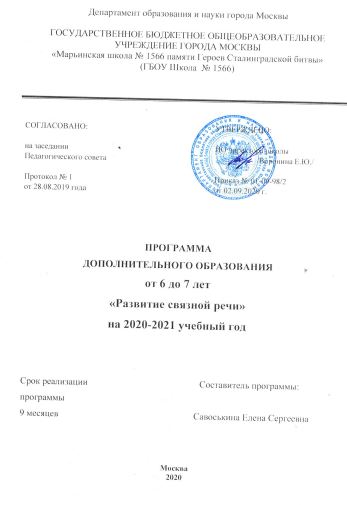 Перспективный тематический план занятий по развитию связной речи у детей 6-7 лет I период обучения (сентябрь, октябрь, ноябрь)Перспективный тематический план занятий II период обучения (декабрь, январь, февраль)III период обучения (март, апрель, май)КОНСПЕКТЫ ЗАНЯТИЙ  ПО РАЗВИТИЮ СВЯЗНОЙ РЕЧИЗанятие 1.Рассказывание по теме «Осень»Цели:коррекиионно-образовательная:- учить детей отвечать на вопросы и задавать их;
         коррекиионно-развиваюшие:- систематизировать знания  детей об осени  и осенних явлениях;- активизировать словарь по данной теме;
          коррекиионно-воспитательная:- воспитывать у детей интерес к сезонным изменениям в природе.Оборудование: сюжетные картинки: уборка урожая, осенний лес и т.д. (подбирает логопед), корзина с листьями, письмо от Осени.Предварительная работа: чтение стихотворений об осени Ф.И. Тютчева, А.К. Толстого, П.М. Плещеева, А.С. Пушкина. Игра «Подбери предмет к признакам».Ход занятия1. Организационный момент.Чтение стихотворения Е. Трутневой «Осень».Стало вдруг светлее вдвое,Двор как в солнечных лучах —Это платье золотоеУ березы на плечах.Утром мы во двор идем —Листья сыплются дождем,Под ногами шелестятИ летят, летят, летят...Пролетают паутинкиС паучками в серединке,И высоко от землиПролетают журавли.Все летит! Должно быть, этоПролетает наше лето.- О каком времени года говорилось в стихотворении?- Назовите осенние месяцы.- Осень в сентябре и октябре какая?  (Ранняя, золотая, разноцветная.)- Осень в ноябре какая?   (Поздняя, холодная, сырая, морозная.)- Что такое листопад?2. Объявление темы.- Сегодня мы поговорим об осенней поре.3. Игра «Подбери действие».Листья осенью (что делают?) — желтеют, опадают и т.д.Дождь осенью — моросит, идет и т.д.Урожай осенью — убирают.Птицы осенью — улетают.Деревья осенью — роняют листья.Звери осенью — готовятся к зиме, меняют шубки.4. Игра «Подбери признак».- Листья осенью (какие?) — желтые, красные, багряные, золотые. Как можно сказать об этом одним словом? (Разноцветные.)- Дождь осенью (какой?) — холодный, моросящий.- Погода осенью (какая?) — пасмурная, дождливая, хмурая, морозная (поздней осенью).- Деревья осенью (какие?) — ранней — с разноцветными листьями, поздней — голые.5. Физкильтминитка.6. Чтение письма.Стук в дверь. Логопед заносит в кабинет корзинку с разноцветными листьями. Среди листочков находит письмо. Это послание осени. Но осенний дождик размыл некоторые строчки и детям придется самим догадаться, о чем там было написано. Логопед читает текст, дети вставляют подходящие по смыслу пропущенные слова, которые логопед старается записать.Рассказ «Осень»На смену лету пришла ... (золотая осень). Солнышко все реже и реже выглядывает ... (из-за туч). Деревья надели ... (разноцветный наряд). ... (красные, желтые) листья горят на солнышке, а затем ...  (опадают, кружатся, укрывают) землю золотым ковром. Дождик ... (моросит) и заставляет прятаться ... (по домам). Птицы собираются в стаи ... (и улетают в теплые края). Зверям некогда резвиться, они делают ... (запасы на зиму). Скоро белокрылая зима вступит в свои права.7. Чтение рассказа, составленного с помощью ответов детей.8. Итог занятия.- О каком времени года говорили?- Что бывает только осенью?   (Сбор урожая, отлет птиц, листопад.)Занятие 2.Составление описательного рассказа о дереве Цели:коррекиионно-образовательная:- обучать детей составлению описательного рассказа с опорой на схему;коррекиионно-развиваюшие:- закреплять у детей правильное употребление в речи относительных прилагательных;- развивать умение задавать вопросы и отвечать на них;- обобщать знания о деревьях;
         коррекиионно-воспитательная:- воспитывать бережное отношение детей к природе.Оборудование: предметные картинки (ель, береза), схема описания деревьев, листья и ветки деревьев, книга.Предварительная работа: чтение литературных текстов Л.Н. Толстого «Дуб и орешник», А.С. Пушкина «Унылая пора»; изготовление поделок из природного и бросового материала; игра «Чего много?» (образование родительного падежа множественного числа существительных бук, дуб, липа, тополь, ясень, осина), экскурсия в парк и сбор осенних листочков и веточек.Ход занятия1. Организационный момент.Игра «Узнай дерево по листу, веточке» Дети с листочками и веточками от разных деревьев парами заходят в группу, задают друг другу вопросы и отвечают на них полным ответом. Например: «Чей это листок?» («Это листок клена, он кленовый».) «Чья это ветка?» («Это ветка березы, она березовая».) (Аналогично проводится работа с другими листьями и ветками.) Затем логопед рассказывает о том, как можно сохранить листья (изготовление гербария) — вкладывание листьев в книгу.2. Объявление темы.Листья и ветки мы рассмотрели, а сейчас расскажем о деревьях.3. Беседа по предметным картинкам с опорой на схему.- Рассмотрите картинку.- Как называется это дерево?- Какое оно по величине?- Где чаще всего растет?- Из каких частей состоит?- Какую пользу может принести людям?- Как изменяется в разные времена года?- Что можно сделать из этого дерева?- Почему люди сажают деревья на улицах города 4. Физкультминутка.А сейчас вы изобразите листочки на деревьях, которые качает ветерок.Осенние листочки на веточках сидят.Осенние листочки ребятам говорят:Осиновый: а-а-а! Рябиновый: и-и-и.Дубовый: о-о-о! Березовый: у-у-у.5. Рассказ по схеме.Логопед предлагает образец рассказа: «Сейчас я составлю рассказ по схеме из ваших ответов, а затем вы попробуете составить свои рассказы о других деревьях».Примерный рассказЭто береза. У нее белый, тонкий, стройный ствол. На ветках листья округлой формы. Питается береза с помощью корней. Береза — это большое лиственное дерево. Чаще всего растет в лесу. В городе люди сажают березы, чтобы сделать воздух чистым. Из коры березы делают различные поделки. Весной на березе появляются почки, которые превращаются в листочки. Зеленой береза стоит все лето. Осенью листья желтеют и опадают. Зимой голые ветки покрыты снегом.6. Рассказы детей.Например: о ели, клене, дубе и т.д.  7. Итог занятия.- О каких деревьях говорили?- Какие бывают деревья?- Что люди могут сделать из дерева?Занятие 3.Пересказ русской народной сказки «Мужик и медведь»(с элементами драматизации)Цели:коррекционно-образовательная:- учить детей составлять пересказ сказки, проявляя творческое воображение и артистизм;коррекиионно-развиваюшие:- развивать у детей умение распространять предложения определениями;- развивать мыслительную деятельность;- расширять знания детей по теме;
коррекиионно-воспитательная:- воспитывать у детей самоконтроль за речью.
Оборудование:   текст   русской   народной   сказки «Мужик и медведь», овощи, костюмы медведя и мужика.Предварительная работа: чтение рассказов Н. Носова «Огурцы», «Про репку», «Огородники», русской народной сказки «Репка». Игры: «Кто быстрее соберет овощи в корзинку», «Отгадай на ощупь», «Овощной магазин».Ход занятия1.        Организационный момент.Игра «Отгадай загадки»Он и в дождик, он и в знойКлубни прячет под землей.Клубни вытащишь на свет —Вот и завтрак, и обед. (Картофель)Врос он в землю крепко.Сидит на грядке колобок.Круглый бок, желтый бок.Что же это? (Репка)Как надела сто рубах,Захрустела на зубах, (Капуста)2. Объявление темы.Скажите, урожай чего собирают осенью? (Ответы детей.) А сегодня мы узнаем, как делили свой урожай мужик и медведь в русской народной сказке.3. Чтение сказки с последующим обсуждением.- Что посеял мужик?- Почему ему пришлось делиться с медведем?- Когда мужик собрал урожай репы?- Как он разделил урожай? Почему?- Почему рассердился медведь на мужика?- Что посеял на следующий год мужик?- Как поступил медведь?- Кто выиграл в этот раз? Почему?- Почему не получилось дружбы у мужика с медведем?4. Игра «Отгадай по вкусу».Дети подходят к столу, на котором лежат разные овощи: огурцы, помидоры, морковь, репа, вареные картофель и свекла. Разглядывают их и называют. Затем одному из детей завязывают глаза и подают кусочек одного из овощей. Ребенок пробует и рассказывает: «Это помидор — он вкусный, сладкий и полезный». И т.д.5. Физкультминутка «Урожай».6.        Повторное чтение с установкой на пересказ.7.        Пересказ текста детьми.После прочтения дети определяют первую, вторую, третью пару рассказчиков.Поочередно каждая пара надевает костюмы (например: медведь — маску, мужик — кафтан) и совместно с логопедом (автором) пересказывают сказку. Возможен вариант, когда автором будет ребенок.8.        Итог занятия.- Как называлась сказка, которую мы сегодня рассказывали?- Кто главные герои?- О каком овоще говорилось в сказке?Занятие 4.Пересказ рассказа Л. Толстого «Косточка»Цели:коррекционно-образовательная:- обучать детей составлению пересказа текста с помощью сюжетных картинок;коррекционно-развивающие:- закреплять  правильное употребление в  речи имен существительных в творительном падеже;- развивать  умение  грамматически   правильно и  логически  последовательно  строить  свое высказывание;коррекционно-воспитательная:-        воспитывать у детей желание честно оценивать свои поступки.Оборудование: текст рассказа Л.Н. Толстого «Косточка», фрукты, сюжетные картины к тексту (рис. 1-3*).Предварительная работа: чтение рассказов Б. Житкова «Баштан», «Сад». Игры: «Определи на вкус», «Отгадай по описанию».Ход занятия1. Организационный момент.Логопед говорит, что осень славится урожаем. А вот какой урожай фруктов можно собрать в саду (появляется ваза с фруктами).Детям дается задание: «Давайте угостим друг друга». Дети выбирают, чем и кого они будут угощать и говорят: «Я угощу Ваню сливами» и т.д. (Обязательное условие: всем детям должно достаться угощение.)Фрукты складываются на отдельный стол, и в конце занятия дети смогут их забрать.2.        Объявление темы.- Фрукты очень полезные и вкусные. А вот что произошло с мальчиком, который любил сливы.3. Чтение рассказа с последующим обсуждением.
После прочтения рассказа логопед объясняет слова «горница» и «сочла».- О ком этот рассказ?- Что купила мама?- Почему Ване очень хотелось слив?- Как он поступил?- Что обнаружила мама, когда пересчитала сливы?- Что произошло за обедом?- Как поступил папа?- Почему все засмеялись после Ваниных слов?- А почему Ваня заплакал?- Как вы бы поступили на месте Вани?
Логопед анализирует ответы детей, исправляет аграмматизмы и следит за звукопроизношением (если звуки поставлены и автоматизируются).4. Физкультминутка.5. Повторное чтение рассказа с установкой на пересказ.Логопед объясняет детям, что когда они будут пересказывать, то могут воспользоваться подсказками (сюжетными картинами). Сюжетные картины выставляются во время прочтения соответствующего фрагмента в рассказе.6. Пересказ рассказа детьми.7. Итог занятия.- О чем говорилось в рассказе?- Правильно ли поступил Ваня?- Как нужно поступать в таких случаях?Занятие 5.Составление описательного рассказа о пчелеЦели:коррекционно-образовательная:- обучать детей составлению описательного рассказа с опорой на схему;коррекционно-развивающие:- пополнять  словарный   запас  детей   по  теме «Насекомые»;- развивать умение логически последовательно выстраивать свое высказывание;- закреплять употребление в речи притяжательных прилагательных;коррекционно-воспитательная:- воспитывать у детей самоконтроль за речью.Оборудование: схема описания насекомых, баночка меда с ложками, предметная картинка с изображением пчелы (подбирает логопед).Предварительная работа: рассматривание картинок, иллюстраций; чтение художественных текстов Л. Квитко «Жучок», В. Бианки «Приключение муравьишки», И.А. Крылова «Стрекоза и муравей». Игра: «Узнай по описанию».Ход занятия1. Организационный момент.Отгадывание загадки:Хоть они и жалят больно,Их работой мы довольны. (Пчелы)2. Объявление темы.Сегодня мы будем составлять рассказ о пчеле. Но прежде у меня для вас есть сюрприз. Одна пчелка решила вас угостить. Как вы думаете, чем? (Ответы детей.)Логопед угощает детей медом. Дети рассказывают, какой у меда вкус и запах.3. Беседа по предметной картинке и схеме.- Кто изображен на картинке?- Какая пчела? (Маленькая, полосатая, трудолюбивая.)- Какой звук издает она при полете?- Назовите части тела пчелы (совместно с логопедом).- Где живет пчела?-  Как передвигается? Чем питается?- Пользу или вред приносит природе?- Какую пользу или вред приносит человеку?- Что делает в зимнее время?- Мед, который вырабатывают пчелы, чей? (Пчелиный.)- Как называется семья пчел? (Пчелиная.)- Что делает пчела? (Носит мед.)- Как можно назвать пчелу, если соединить эти два слова: мед носит? (Медоносная.)4. Составление рассказа с опорой на схему. Логопед предлагает детям образец рассказа.Примерный образецЭто пчела. Пчела - это насекомое. Она маленькая, полосатая, трудолюбивая. А еще ее называют медоносной. У нее есть голова, грудь, брюшко, крылья и три пары ног. В полете пчела жужжит. Живет она в улье вместе с большой пчелиной семьей. Пчелка собирает нектар с цветов. Это ее пища. Перелетая с цветка на цветок, пчела их опыляет. Людям приносит большую пользу, потому что пчелиный мед вкусный и очень полезный.5. Рассказы детей.6. Итог занятия.- О ком составляли рассказ?- Почему пчелу называют медоносной?- Какую пользу пчела приносит человеку?Занятие 6.Пересказ рассказа И.С. Соколова-Микитова«Улетают журавли»Цели:коррекционно-образовательная:- обучать детей   выразительно  пересказывать текст с помощью опорных сигналов;коррекционно-развивающие:- закреплять у детей умение правильно употреблять в речи слова «перелетные», «зимующие»;- закреплять умение синтаксически верно строить предложения;- упражнять детей в образовании сложных прилагательных;коррекционно-воспитательная:- воспитывать у детей интерес к окружающей природе и ее обитателям.Оборудование: текст рассказа И.С. Соколова-Микитова «Улетают журавли», опорные сигналы (подбирает логопед).Предварительная работа: чтение художественных текстов Д.Н. Мамина-Сибиряка «Серая шейка», В.М. Гаршина «Лягушка-путешественница». Игры: «Узнай по описанию», «Кто как кричит».Ход занятия1. Организационный момент.Игра «Образуй слово»У утки короткий хвост — значит, это короткохвостая утка.У грача острый клюв — значит, это остроклювый грач.У гуся красные лапы — значит, это краснолапый гусь.У цапли длинные лапы — ...У грача черные крылья — ...У аиста тонкая шея — ...2. Объявление темы.Как называются птицы, которые осенью улетают в теплые края? (Ответы детей.) А как — те, которые остаются на зиму?Сегодня мы с вами будем следить за полетом журавлей, который описал И. Соколов-Микитов в своем рассказе «Улетают журавли».3. Чтение рассказа с последующим обсуждением.- Куда собрались улететь журавли?- В какое время года птицы улетают в теплые края?- Как собираются журавли для полета?- Как сказать по-другому: «косяк»? ... («журавлиный ключ»)- Над чем пролетали журавли?- Где останавливались на отдых?- Какой был лес? (Мрачный, темный.)- Когда журавли продолжили свой путь?- Что изменится в лесу, когда взойдет солнце?- Когда можно ждать журавлей обратно?4. Физкультминутка. «Кукушка».5. Повторное чтение рассказа с установкой на пересказ.Во время чтения логопед выставляет опорные сигналы, соответствующие данному отрывку в рассказе.6. Пересказ произведения детьми.7. Итог занятия.- Как называются птицы, которые на зиму улетают в теплые края?- Полет каких птиц был описан в рассказе?- Как выстраиваются журавли для полета?Занятие 7.Пересказ рассказа В. Катаева «Грибы»Цели:коррекционно-образовательная:- обучать детей пересказывать рассказ близко к тексту с помощью сюжетных картин;коррекционно-развивающие:- уточнять и пополнять знания о съедобных и несъедобных грибах;- упражнять   в   согласовании   числительных   с существительными;- развивать у детей умение точно отвечать на поставленные вопросы;коррекционно-воспитательная:- воспитывать и прививать интерес к художественному слову.Оборудование: текст рассказа В. Катаева «Грибы», сюжетные картины к тексту (рис. 4—7), предметные картинки с изображением съедобных и несъедобных грибов (подбирает логопед).Предварительная работа: чтение и беседа по произведениям Я. Тайца «По грибы», С. Аксакова «Грибы». Лепка: «Грибы в лукошке».Ход занятия1.        Организационный момент. Игра «По грибы»Дети делятся на две команды. У каждой команды по корзине. На двух столах расположены картинки с изображением съедобных и несъедобных грибов. Каждая команда подходит к своему столу и по команде логопеда начинает «собирать» съедобные грибы в корзинку. Выигрывает та команда, в чьей корзине окажется меньше несъедобных грибов. Затем логопед объясняет, почему опасно класть ядовитые грибы в корзину.2. Объявление темы.Как называют людей, которые отправляются в лес за грибами? (Ответ детей.) Так вот, сегодня вы услышите рассказ о грибниках, который написал В. Катаев.3. Чтение рассказа с последующим обсуждением.- Кто приехал погостить к Жене и Павлику?- Почему мама решила отправить детей в лес за грибами?- Как повели себя Женя и Павлик? А Инночка?- Как вы оцениваете их поступки?- Кто больше насобирал грибов?- Какие грибы оказались в корзине у Павлика? А у Жени?- Почему Инночка тихо стояла в сторонке?- Что увидела мама в ее корзинке?- Кто из героев рассказа вам понравился больше? Почему?4. Игра «Сосчитай грибы».У каждого ребенка — по предметной картинке с изображением грибов. Дети считают свои грибы от 1 до 10: «Один боровик, два боровика,... семь боровиков и т.д.»5. Физкультминутка. «По грибы».6. Повторное чтение с установкой на пересказ.Во время чтения логопед выставляет сюжетные картины.7. Пересказ рассказа детьми.8. Итог занятия.- Куда ходили дети?- Кто был самым лучшим грибником?- Какие грибы нельзя класть в корзинку?Занятие 8.Составление рассказа «Неудачная охота»по серии сюжетных картинЦели:коррекционно-образовательная: - обучать детей составлению рассказа по серии сюжетных картин;коррекционно-развивающие:- развивать  умение  строить   последовательно свое высказывание;- активизировать и расширять словарь детей по теме домашние животные;коррекционно-воспитательная:- воспитывать у детей любознательность к окружающей природе.Оборудование: серия сюжетных картин «Неудачнаяохота» (рис. 8—11); игрушки — котенок и дерево.Предварительная работа: чтение и обсуждение художественных текстов Л.Н. Толстого «Котенок», «Лев и собачка», Н.Г. Гарина-Михайловского «Тема и Жучка». Рассматривание изображений животных на картинках. Рассказы детей об их домашних питомцах.Ход занятия.1. Организационный момент.Отворилась тихо дверь,И вошел усатый зверь,Сел у печки, хмурясь сладко,И умылся серой лапкой.Берегись, мышиный род,На охоту вышел...   (кот.)(Из коробочки логопед достает игрушечного кота и предлагает детям оставить его в гостях на все занятие.)2. Объявление темы.Кот Вася хочет рассказать нам историю о том, как он однажды охотился. Но история эта, ребята, зашифрована, и вы должны догадаться сами, что произошло с Васей. (Логопед выставляет серию сюжетных картин, в которой «зашифрована» история «неудачной охоты» Васи.)3. Игра «Составь предложение».Дети составляют предложения по демонстрируемым логопедом действиям.Выставляется игрушечное дерево. Логопед помещает игрушечного котенка: на дерево; под дерево; за дерево; перед деревом; около дерева и т.д.Дети составляют предложения: «Кот Вася сидит под деревом», «Кот Вася спрятался за дерево» и т.д.4. Беседа по картинкам.Ребята, давайте «расшифруем» историю кота Васи, а затем спросим у него, правильно ли мы его поняли.- Какое время года изображено на картинках? (Осень).- Почему вы так думаете? (Потому, что на деревьях желтые листья, а птицы, за которыми охотится Вася — воробьи — зимующие.)- Что делает Вася?- Почему он обратил внимание на воробьев?- Какая мысль пришла ему в голову?- Как Вася поднимается по стволу дерева? (Тихо, бесшумно, крадучись.)- Заметили его птицы?- Почему охота у Васи не удалась?5. Физкультминутка. «Кошка».6. Составление рассказа детьми.Коллективное составление рассказа детьми, с помощью логопеда, по картинкам. Логопед начинает рассказ, а дети продолжают. После совместного составления рассказа дети составляют рассказ индивидуально. При этом дается установка на то, что рассказ не нужно воспроизводить точно.Примерный рассказПосле Вкусного обеда кот Вася решил почистить шерстку. Пригревало тусклое осеннее солнышко. Вася уютно расположился под деревом. Вдруг его внимание привлекли птичьи голоса. Это воробьи завели между собой спор. Кот тихо подошел к дереву и стал бесшумно подниматься по его стволу. Воробьи не обращали на него внимания и продолжали спорить. Вася был уже совсем близко к своей цели. Но тут ветка хрустнула и сломалась. Воробьи улетели, а кот Вася оказался на земле. Ему было очень досадно, что он так неудачно поохотился.7. Итог занятия.- Чью историю вам пришлось расшифровывать?- Какие особенности вы узнали об охоте кошек?- Давайте спросим у Васи: так ли было все на самом деле? (Логопед «спрашивает» у игрушечного котенка и говорит, что Вася очень
удивлен, как точно дети расшифровали его историю.)Занятие 9.Пересказ рассказа В. Бианки «Купание медвежат»Цели:коррекционно-образовательная:- обучать детей пересказывать рассказ близко к тексту;коррекционно-развивающие:- закреплять у детей правильное употребление в речи притяжательных прилагательных;- развивать умение отвечать на вопросы полными ответами;коррекционно-воспитательная:- воспитывать у детей интерес к художественному слову.Оборудование: текст рассказа В. Бианки «Купание медвежат», предметные картинки с изображением медведицы, медвежат и охотника (подбирает логопед).Предварительная работа: чтение художественных текстов: М. Пришвина «Еж», русских народных сказок в обработке Л.Н. Толстого «Маша и медведь», «Три медведя». Игры: «Чей домик?», «У кого кто?»Ход занятия1.        Организационный момент.Игра «Назови семью»Логопед показывает картинки, а ребенок называя всю семью, отвечает:        по картинке, на которой изображена лиса: лис — лиса — лисята — это лисья семья;        по картинке, на которой изображен медведь:
медведь - медведица — медвежата — это медвежья семья. И т.д.2. Объявление темы.Сегодня мы с вами отправимся в лес, где произошла удивительная история, которую описал В. Бианки. Но прежде скажите, как называется человек, который пришел в лес охотиться. (Ответы детей.)3. Чтение рассказа с последующим обсуждением.- Почему испугался охотник?- Куда он взобрался от испуга?- Кто появился на берегу реки?- Медведица и  медвежата — это  какая  (чья) семья?- Что стала делать медведица?- Почему один из медвежат убежал в лес?- Почему медвежата остались довольны купанием?- Как  вы  думаете,  охотнику  было  интересно наблюдать за медвежьей семьей?- Расскажет ли он своим друзьям о том, что видел?- А вы рассказали бы?4. Физкультминутка.5. Повторное чтение с установкой на пересказ.6. Пересказ произведения детьми.7. Итог занятия.- Как назывался рассказ?- Чья семья испугала охотника?- Что больше всего вам запомнилось из рассказа?Занятие 10.Составление описательного рассказапо теме «Одежда» с опорой на схемуЦели:коррекционно-образовательная:- обучать детей составлению описательного рассказа;коррекционно-развивающие:- расширять и активизировать словарь детей по теме «Одежда»;- упражнять в употреблении распространенных предложений;коррекционно-воспитательная:- воспитание навыков самообслуживания.Оборудование: предметные картинки: мужская рубашка, детское платье, куртка для мальчика, женский плащ, берет (подбирает логопед); схема описания одежды (по Т.А. Ткаченко).Предварительная работа: игры «Что из чего — какое?», «Ателье». Чтение сказок Г. X. Андерсена «Новый наряд короля», Ш. Перро «Кот в сапогах», «Красная Шапочка», с обсуждением их содержания.Ход занятия1.        Организационный момент.Игра «Что из чего — какое?» Сядет тот, кто скажет:- Платье из ситца (какое?) — ситцевое.- Рубашка из шелка (какая?) — ...- Шуба из меха (какая?) — ... и т.д.2. Объявление темы.Логопед говорит о том, что перед занятием почтальон принес письмо для ребят. (Открывает конверт и читает.) Письмо пришло от Карлсона. Он пишет, что на крыше нашел одежду, но не знает, что ему можно носить, а что нет, и просит вас помочь решить эту трудную задачу.Мы сегодня попробуем помочь Карлсону. (Логопед выставляет предметные картинки с изображением предметов одежды.)3. Беседа по картинкам.- Как одним словом назвать эти картинки?- Для кого платье, рубашка, куртка, плащ?- Логопед выставляет схему описания одежды и говорит, что в такой последовательности детям нужно будет рассказывать. (Подробное объяснение схемы.)- Какого цвета?- Из какого материала?- Из каких частей состоит?- Когда носят?- Кто носит?- Может ли надевать Карлсон?- Как ухаживать?(Для закрепления навыка составления рассказа объяснение может провести кто-то из детей.)4. Составление рассказа.Первый рассказ составляют ребенок и логопед совместно (например, о плаще), затем об остальных предметах одежды дети составляют рассказы самостоятельно.5. Физкультминутка.6. Рассказы детей.7. Итог занятия.- Кому помогали на занятии?- О какой одежде говорили?  (Мужской, женской, детской.)Занятие 11.Составление рассказа «Зимние забавы»по сюжетной картинеЦели:коррекционно-образовательная:- обучать детей составлению рассказа по сюжетной картине «Зимние забавы»;коррекционно-развивающие:- развивать умение составлять распространенные предложения;- активизировать у детей словарь прилагательных;- обобщать и систематизировать знания детей о зиме.коррекционно-воспитательная:- воспитывать у детей умение с пользой проводить свободное время.Оборудование: сюжетная картина «Зимние забавы» (рис. 12).Предварительная работа: чтение и обсуждение произведений И.С. Никитина «Встреча зимы», Е. Трутневой «Первый снег», Г. Скребицкого «Зима». Игра «Подбери родственные слова» (зима, снег).Ход занятия1. Организационный момент.Сядет тот, кто правильно подберет слово по теме «Зима».Снежный (что?) — ...       Морозный (что?) — ...Снежная (что?) — ...       Ледяная (что?) — ...Белый (что?) — ...        Трескучий (что?) — ...Холодная (что?) — ...       Сильный (что?) — ...2. Объявление темы.Сегодня мы с вами будем учиться составлять рассказ по картине о зимних развлечениях детей. (Выставляется картина.) Но прежде мы сыграем в игру.3. Игра «Подбери признаки».- Снег (какой?) — белый, холодный, скрипучий.- Ветер зимой (какой?) — колючий, холодный, сильный.- Воздух зимой (какой?) — свежий, морозный, холодный.- Лед (какой?) — блестящий, зеркальный, скользкий.При затруднениях логопед помогает детям наводящими вопросами. (Снег под ногами скрипит, значит он какой? — скрипящий. Лед похож на зеркало. Он какой? — зеркальный и т.д.)4. Беседа по картине.
Рассмотрите картину и скажите:- Где гуляют дети?- Какой выдался день?- Чем дети заняты в ясный зимний день? (Перечисление игр.)- Какие стоят кусты? А деревья? А дома?- Что можно сказать о настроении детей?- Если подойти поближе к горке, что можно услышать?- Как вы думаете, что происходило до того, как дети вышли на горку? (Имеются в виду изменения в природе.)5. Физкультминутка «Снег».По ходу стихотворения дети выполняют соответствующие движения.Снег, снег кружится,Белая вся улица!Собрались мы в кружок,Завертелись, как снежок. (А. Барто)6. Составление рассказа.Логопед говорит, что ему понравилось, как ребята отвечали на вопросы. Получился целый рассказ.Примерный рассказБелая и холодная пришла на землю зима: с глубокими снегами, трескучими морозами и вьюгами. Долго не удавалось детям порезвиться на снежной горке. Но вот вьюга утихла. Из-за туч выглянуло солнышко.Ребята с веселым смехом и криками отправились на прогулку. Они взяли с собой санки, лыжи и коньки. Ведь так приятно мчаться с горки или нарисовать узор коньками на льду. Снег хорошо лепился, и девочки слепили из него большого снеговика. А задорные мальчишки стали кидать друг в друга снежками. Весело и интересно на снежной горке!7. Рассказы детей.8. Итог занятия.- О каком времени года говорили?- В какие игры можно играть зимой?- На чем можно кататься зимой?Занятие 12.Составление рассказа «Кормушка»по серии сюжетных картинЦели:коррекционно-образовательные:- обучать детей составлению рассказа по серии сюжетных картин;- учить детей самостоятельно придумывать события, предшествующие изображенным событиям;коррекционно-развивающие:- уточнять знания детей о зимующих птицах;- развивать  умение  грамматически   правильно строить свое высказывание;коррекционно-воспитательная:- воспитывать у детей заботливое отношение к тем, кто в этом нуждается.Оборудование: серия сюжетных картин «Кормушка» (рис. 13-15), предметные картинки с изображением зимующих птиц (подбирает логопед).Предварительная работа: чтение художественных текстов М. Горького «Воробьишко» и И.С. Соколова-Микитова «В берлоге», «На лесной дороге». Игры: «Улетают, не улетают», «Кто как зимует?» Изготовление кормушек для птиц из подручного материала.Ход занятия1.        Организационный момент.Игра «Узнай по описанию»- Драчливый, веселый, удалой, шустрый (кто?) — воробей.- Желтогрудая, веселая, юркая (кто?) — синица.- Красногрудый,    ленивый,    малоподвижный (кто?) — снегирь.- Белобокая стрекотунья и воровка (кто?) — сорока.- Красноголовый, в черном фраке, лекарь деревьев — дятел.- Черная, с мощным клювом, глянцевыми перья ми, каркает — ворона.При каждом правильном ответе логопед выставляет соответствующую картинку.2. Объявление темы.Логопед: Что общего у этих птиц? (Ответы детей.) Сегодня мы будем составлять рассказ о том, как нужно помогать птицам в зимнее время.3. Составление рассказа.Логопед предлагает детям разложить картинки серии «Кормушка» в нужной последовательности. Дети рассматривают картинки и думают о том, как назвать рассказ. Из предложенных детьми названий выбирается самое подходящее, например «Кормушка».- Почему дети решили сделать кормушку?- Что им для этого понадобилось?- Где дети повесили кормушку?- Кто с радостью прилетал к кормушке?- Как нужно заботиться о птицах зимой?Далее дети описывают события, которые происходят на  первой,  второй, третьей  картинках.
Логопед просит придумать имена детям.4. Физкультминутка.По ходу стихотворения дети выполняют соответствующие движения.Тихо, тихо, как во снеПадает на землю снег.С неба все скользят пушинки —Серебристые снежинки.Кружатся над головоюКаруселью снеговою.На снегу-то, посмотри, —С красной грудкой снегири.5. Рассказы детей.Логопед просит детей еще раз внимательно рассмотреть картинки и подумать, как они будут рассказывать. А затем предлагает начать свой рассказ с того, почему дети решили сделать кормушку.Примерный рассказ, составленный детьмиНаступила суровая зима. Таня и Ваня вышли погулять в парк. На ветках деревьев сидели грустные синички, воробьи и снегири. Им было холодно и голодно. Таня предложила Ване помочь птицам. И вот работа закипела: мальчик взял инструменты и строительный материал, а девочка стала ему помогать. Когда кормушка была готова, дети снова вернулись в парк. Таня подала Ване кормушку с кормом. Ваня повесил ее на дерево. Не успели дети отойти, как услышали радостные голоса птиц и увидели их на своей кормушке.6. Игра «Сосчитай птиц и кормушки».
Выставляется кормушка, изготовленная детьми.Логопед дает задание посчитать птиц, которые прилетают к кормушке. Первым «прилетает» воробей, затем синица и т.д. Дети пересчитывают птиц от одного до десяти. В конце игры логопед говорит детям о том, что к кормушке прилетела еще и ласточка. Дети должны отметить, что ласточка не может быть зимой у кормушки, потому что это перелетная птица.    7. Итог занятия.- О чем составляли рассказ?- Как называют птиц, которые остаются зимовать?- Как можно помочь птицам зимой?После занятия дети совместно с логопедом одеваются, берут свои кормушки, сделанные из подручного материала, и выходят на улицу. На улице дети развешивают кормушки по территории детского сада и кладут в них корм. В дальнейшем дети могут проводить наблюдения за птицами.Занятие 13.Составление рассказа «Откуда к нам пришла мебель»(по опорным картинкам)Цели:коррекционно-образовательная:- учить детей составлять рассказ  по опорным картинкам и словам;коррекционно-развивающие:- расширять и активизировать словарь детей по теме;- развивать у детей умение подбирать антонимы и приставочные глаголы;коррекционно-воспитательная:- воспитывать у детей навык самоконтроля за речью.Оборудование: предметные картинки: деревья, пила, фабрика, плотник, мебельный магазин, покупатель, фургон для доставки мебели, дом (подбирает логопед).Предварительная работа: чтение отрывка из стихотворения В.В. Маяковского «Кем быть?» (о столярах и плотниках). Игры: «Кто чем занимается?» (профессии: плотник, столяр, мастер-краснодеревщик, лесоруб); «Мастер» (образование прилагательных от существительных); составление описательных рассказов с использованием схемы описания.Ход занятия1. Организационный момент.Чтение стихотворения С. Маршака. «Откуда стол пришел?»Берете книгу и тетрадь,Садитесь вы за стол.А вы могли бы рассказать,Откуда стол пришел?Недаром пахнет он сосной,Пришел он из глуши лесной.Вот этот стол — сосновый стол —К нам из лесу пришел.Пришел он из глуши лесной —Он сам когда-то был сосной.Сочилась из его стволаПрозрачная смола...Но вот горячая пилаГлубоко в ствол его вошла.Вздохнул он — и упал...И в лесопилке над рекойОн стал бревном, он стал доской.Потом в столярной мастерскойЧетвероногим стал...Стоит чернильница на нем,Лежит на нем тетрадь.За ним работать будем днем,А вечером — читать.На нем чертеж я разложу,Когда пора придет,Чтобы потом по чертежуПостроить самолет.2. Объявление темы.Стук в дверь. Вносят конверт. Логопед достает из него картинки и выставляет их на доску. Затем обращается к детям с вопросом: «Как вы думаете, кто бы мог прислать нам это письмо и что он хочет нам рассказать?» Выслушав ответы детей, логопед читает обратный адрес. Оказывается, что письмо прислали работники фабрики, изготовившие мебель, которая стоит в кабинете. Они просят детей составить рассказ по картинкам о том, как все происходило, записать и выслать его.Сегодня мы с вами будем составлять рассказ по серии картин «Откуда к нам пришла мебель».3. Беседа по картинкам.- Из каких деревьев изготавливают мебель? (Из дуба, ореха, сосны.)- Кто рубит деревья для изготовления мебели? (Лесорубы.)- Где распиливают деревья на доски? (На лесопилке.)- Люди каких профессий превращают деревья в мебель? (Лесорубы, столяры, плотники, мастера-краснодеревщики.)- Чем занимается каждый из них?Что нужно сделать для того, чтобы доски превратились  в  мебель?   (Нарисовать  чертеж, выпилить части мебели, покрыть краской и
лаком, просушить, упаковать.)- Куда отправляют готовую мебель?- Как мебель приходит к нам в дом?- Что нужно делать для того, чтобы в лесу деревьев не становилось меньше?4. Игра «Куда что нужно?»- Диван, кресла, журнальный столик нужны в ... (гостиной).- Обеденный стол и стулья нужны в ... (столовой).- Кухонный гарнитур, навесные шкафы в ... (кухне).- Вешалка, зеркало в ... (прихожей).- Кровать, платяной шкаф в ... (спальне).- Детская мебель нужна в... (детской комнате).5. Физкультминутка.6. Составление рассказа.Логопед просит вспомнить детей все, о чем они говорили на занятии, и составить рассказ, с опорой на картинки. Составлять рассказ лучше по цепочке, но при этом логопед следит за тем, чтобы дети логически верно соединяли предложения между собой.Примерный рассказВырос в лесу большой дуб. Лесорубы решили, что из него получится красивая мебель. Они спилили его и отправили на лесопилку. На лесопилке плотники распилили дерево на доски. Доски доставили на фабрику. Тут за работу принялись столяры и мастера краснодеревщики. Они выпилили и собрали части мебели, покрыли их краской и лаком, упаковали и отправили в мебельный магазин. Покупателям захотелось приобрести новую мебель. В магазине мебель погрузили в фургон и доставили прямо домой. Так мебель дошла до нас.Составленный детьми рассказ логопед записывает. В конце занятия логопед и дети вкладывают письмо в конверт.7. Рассказы детей.8. Итог занятия.- Где изготавливают мебель?- Люди, каких профессий трудятся над изготовлением мебели?- Как защитить лес от уничтожения?Занятие 14.Пересказ русской народной сказки «Лиса и журавль» (с элементами драматизации)Цели:коррекционно-образовательная:- обучать детей составлять пересказ близко к тексту и по ролям;коррекционно-развивающие:- развивать у детей умение строить сложноподчиненные предложения;- активизировать словарь по теме;- развивать у детей творческие способности и артистизм;коррекционно-воспитательная:- воспитывать у детей правила хорошего тона.
         Оборудование: текст русской  народной сказки «Лиса и журавль», маски журавля и лисы, посуда.Предварительная работа: чтение и обсуждение художественных текстов К.И. Чуковского «Федорино горе», «Муха-Цокотуха», братьев Гримм «Горшок каши». Игра «Назови правильно» (классификация посуды — кухонная, столовая, чайная и т.д.).Ход занятия1. Организационный момент.Игра «Назови предмет»Логопед называет обобщающее понятие, а ребенок — предметы, входящие в это понятие.- Столовая посуда — супница, ложки, тарелки ...- Кухонная посуда — чайник, сковорода ...- Кофейная   посуда   —   кофейник,   кофейные чашечки, блюдца ...- Чайная посуда — чашки, блюдца, заварочный чайник ...2. Объявление темы.Логопед: Если вы ждете гостей, то как готовитесь к их приходу? (Ответы детей.)3. Игра «Накрой стол к чаю».Детям предлагается различная посуда, стол, скатерть. Но дети должны выбрать лишь чайную посуду. Логопед накрывает стол скатертью, а дети ставят на него посуду и говорят: «Я поставлю на стол сахарницу, потому что это чайная посуда» и т.д.4. Чтение сказки с последующим обсуждением.
Сегодня мы узнаем, как встречали друг другаЛиса и Журавль в русской народной сказке. Логопед читает текст сказки, а затем задает детям вопросы по содержанию.- Как встретила Лиса Журавля?- Почему Журавль не смог съесть угощение?- А как поступила Лиса?- Как Журавль встречал гостью?- Смогла ли она поесть вдоволь?- Что значат слова «Как аукнулось, так и откликнулось»?- Почему перестали дружить Лиса и Журавль?5. Физкультминутка «Сип».
Выполнение движений по тексту.Правой рукою чищу картошку.Мелко нарежу лук и морковку.В горсть соберу, накрошу очень ловко.Теплой водой горстку риса помою.Сыплю в кастрюлю рис левой рукою.Правой рукой возьму поварешку.Перемешаю крупу и картошку.Крышку возьму я левой рукою.Плотно кастрюлю я крышкой закрою.Варится супчик, бурлит и кипит.Пахнет так вкусно! Кастрюлька пыхтит.                                                                                    (И. Лопухина)6. Повторное чтение сказки с установкой на пересказ.После прочтения дети выбирают Лису, Журавля и автора.7. Пересказ сказки.Для пересказа используются маски лисы и журавля, которые дети надевают на голову.Когда закончит пересказывать первая тройка, дети выбирают следующих рассказчиков.8. Итог занятия.- О ком эта сказка?- Правильно встретила Лиса Журавля?- Почему не получилось дружбы у Лисы и Журавля?Занятие 15.Пересказ рассказаБ.С. Житкова «Как слон спас хозяина от тигра»Цели:коррекционно-образовательная:- обучать детей пересказывать рассказ близко к тексту и по плану;коррекционно-развивающие:- развивать умение строить высказывание без опорных сигналов;- закреплять у детей знания о животных жарких стран;коррекционно-воспитательная:- воспитывать у детей заботливое отношение к животным, живущим рядом.Оборудование: текст рассказа Б.С. Житкова «Как слон спас хозяина от тигра»; предметные картинки с изображениями обезьяны, бегемота, льва, зебры, верблюда, жирафа, слона (подбирает логопед).Предварительная работа: чтение рассказов Б.С. Житкова «Про слона», Д.Р. Киплинга (рассказы из «Книги джунглей»). Игры: «Назови ласково», «Сосчитай».Ход занятия1. Организационный момент.Игра «Добавь словечко»- В жарких странах живут ловкие, хвостатые ... (обезьяны).- В жарких странах живут большие, толстоногие ... (бегемоты).- В жарких странах живут сильные, гривастые ... (львы).- В жарких странах живут пугливые, быстрые, полосатые ... (зебры).- В жарких странах живут горбатые, длинноногие ... (верблюды).- В жарких странах живут пятнистые, длинношеие ... (жирафы).- В жарких странах живут огромные, сильные ... (слоны).2. Объявление темы.Логопед выставляет предметные картинки с изображениями названных животных и спрашивает у детей, какие из этих животных могут быть домашними. (Верблюды, обезьяны, слоны.) Логопед говорит детям, что сегодня они узнают историю о том, как слон спас своего хозяина. Эту историю написал Б.С. Житков.3. Чтение рассказа с последующим обсуждением.
Объяснение слов: индус (человек, который живет в Индии), ударить оземь (с силой кинуть на землю).- О ком говорилось в этом рассказе?- Куда и зачем отправился хозяин со слоном?- Почему слон перестал слушаться хозяина?- Как поступил хозяин со слоном?- Кто появился из-за кустов?- Что хотел сделать тигр?- Как слон защитил себя и своего хозяина?- Почему хозяин стал раскаиваться в своем поступке?- Как нужно относиться к животным,  которые живут рядом с нами?4. Физкультминутка «Жираф».По ходу стихотворения дети выполняют соответствующие движения.Рвать цветы легко и простоДетям маленького роста.Но тому, кто так высок,Нелегко сорвать цветок! (С. Маршак)5. Повторное чтение рассказа с установкой на пересказ.6. Пересказ рассказа детьми.После повторного чтения логопед предлагает детям рассказывать так: сначала расскажите, куда отправился хозяин со слоном, затем, кто напал на них, и закончите тем, как слон спас хозяина. Логопед: «Скажите, о чем вы будете рассказывать вначале, как продолжите и чем закончите свой рассказ». (При ответе на вопрос дети закрепляют план построения своего высказывания.)7. Итог занятия.- О чем говорилось в рассказе?- Как вы относитесь к своим домашним питомцам?Занятие 16.Составление рассказа по сюжетной картине «Семья»Цели:коррекционно-образовательные:- обучать детей понимать содержание картины;- учить детей связно и последовательно описывать изображенные события;коррекционно-развивающие:- развивать у детей умение составлять рассказ коллективно;- учить детей придумывать события, предшествующие изображенным событиям;- активизировать словарный запас;
         коррекционно-воспитательная:- воспитывать заботливое отношение к членам своей семьи.Оборудование: сюжетная картина «Семья» (рис. 16).Предварительная работа: рассматривание картины «Семья» и беседа по ней; чтение художественных текстов В. Осеевой «Просто старушка», П. Воронько «Мальчик-помогай».Ход занятия1. Организационный момент.Сядет тот, кто правильно подберет признаки и действия.- Мама (какая?) — умная, добрая, заботливая и т.д.- Мама (что делает?) — заботится, готовит, помогает и т.д.- Папа (какой?) - ...- Папа (что делает?) — ...2. Объявление темы.У каждого человека должна быть семья, чтобы мы могли заботиться и помогать друг другу. И сегодня мы будем составлять рассказ о семье, которая изображена на картине.3. Беседа по сюжетной картине.- Кто изображен на картине?- Как можно назвать эту картину?- Как вы думаете, какое время суток изображено на картине? Почему?- Назовите всех членов семьи.- Чем они занимались до того, как собрались вместе.- Чем заняты сейчас?- Какая это семья? [Дружная, большая, веселая и т.д.)- Какое настроение у взрослых и детей?4. Составление рассказа.Логопед просит детей еще раз внимательно рассмотреть картину. Затем обращается к ним с вопросом: «Как вы начнете рассказ?» Ответы детей сравниваются, из всех отбирается наиболее подходящий. Затем логопед предлагает детям начать рассказ, но уточняет, что говорить будут по очереди: один начинает, а другие продолжат и заканчивают. Сначала расскажите о том, что происходило до того, как семья собралась, чем они заняты сейчас, и хорошо ли жить в такой семье.Заслушивается один рассказ.5. Физкультминутка.6. Рассказы детей.Дети выбирают следующих рассказчиков и продолжают составлять рассказ.Образец рассказа, составленного совместно логопедом и детьми.СемьяПапа и мама вернулись с работы, Ваня пришел из детского сада, а Оля из школы. Дома их радостно встретили дедушка и бабушка и пригласили к столу. После ужина каждый занялся своим любимым делом: Ваня принес игрушки и стал играть, бабушка взялась за вязание, а дедушка решил почитать газету. Оле тоже хотелось поиграть, но нужно было решить трудную задачу. Папа с мамой стали ей помогать. Как замечательно жить в такой семье.После коллективного рассказывания 1—2 детей логопед просит составить рассказ самостоятельно.7. Итог занятия.- Назовите всех членов семьи, о которой составляли рассказ.- Кто самый старший  в этой семье? А самый младший? Какая это семья?8. Домашнее задание.Нарисовать картину «Я и моя семья».Занятие 17.Пересказ сказки «Две косы»Цели:коррекционно-образовательная:- учить детей составлять пересказ логично, последовательно и близко к тексту;коррекционно-развивающие:- активизировать словарь по теме;
         коррекционно-воспитательная:- воспитывать у детей трудолюбие и чувство гордости за свой труд.Оборудование: текст сказки «Две косы» (в обработке К. Нефедовой), предметные картинки с изображением «косы-труженицы» и «косы-бездельницы», которая пролежала в сарае (ржавой).Предварительная работа: чтение текстов А. Шибаева «Лучше дела не найти», Б. Заходера «Слесарь», Г.А. Ладонщикова «Самокат», беседа по содержанию текстов. Игры: «Кому что нужно для работы?», «Назови инструмент». Беседа о технике безопасности при работе с разными инструментами.Ход занятия1. Организационный момент.Сядет тот, кто скажет, кому что нужно для работы?- Косарю нужна — коса.- Дворнику — метла.- Повару — поварешка.- Лесорубу - ...- Почтальону — ...- Портнихе — ...- Парикмахеру — ...и т.д.2. Объявление темы.Выставляются предметные картинки: две косы. Чем они отличаются? (Ответы детей.) Сегодня из сказки «Две косы» мы узнаем, почему эти две косы такие разные.3. Чтение рассказа с последующим обсуждением.
Объяснение малопонятных слов и выражений: сенокосная пора, сарай, навес, косовица, страдная пора.- Что такое коса? Для чего нужна коса?- Как выглядели косы в рассказе?- Чем они похожи, а чем отличаются?- Почему одну косу можно назвать труженицей?- А почему вторую — бездельницей?- Какую косу для работы вы бы себе выбрали?- Можно ли так сказать о людях: человек-труженик, человек-бездельник?- Кого больше уважают?4. Физкультминутка «Плотник».5. Повторное чтение рассказа с установкой на пересказ.6. Пересказ рассказа детьми.7. Итог занятия.- Почему две косы выглядели по-разному?- Объясните: о каком человека говорят «труженик», а о каком  бездельник»!Занятие 18.Пересказ рассказа Е.Пермяка «Первая рыбка»Цели:коррекционно-образовательная:- обучать детей пересказывать рассказ близко к тексту и по плану;коррекционно-развивающие:- расширять и активизировать словарь по теме;- развивать у детей умение грамматически правильно строить свое высказывание;коррекционно-воспитательная:- воспитывать самоконтроль за речью.
         Оборудование: текст рассказа Е. Пермяка «Перваярыбка», предметные картинки с изображением ерша, морских, речных и аквариумных рыб (подбирает логопед).Предварительная работа: чтение сказки А.С. Пушкина «Сказка о рыбаке и рыбке», Н. Носова «Карасик», русской народной сказки «По щучьему велению». Игры: «Чей плавник, чьи жабры?», «Сосчитай рыбок».Ход занятия1.        Организационный момент.Игра «Кто где живет?»Логопед называет место обитания рыб, а ребенок должен выбрать и назвать из предметных картинок, которые расположены на столе, соответствующую рыбу.- Море — ... (акула).- Река — ... (карась).- Аквариум — ... (гурами) и т.д.2. Объявление темы.Как называется суп, который варят из рыбы? (Уха.) Сегодня мы узнаем, как ловил рыбу для ухи Юра в рассказе Е. Пермяка «Первая рыбка».3. Чтение рассказа с последующим обсуждением.- О ком говорится в этом рассказе?- В какой семье жил Юра?- Куда отправилась Юрина семья?- Сколько рыбы поймал Юра?- Что сварили из рыбы?- Почему все стали хвалить уху?- Чему радовался Юра?
4. Физкультминутка.5. Повторное чтение рассказа.После повторного чтения рассказа логопед говорит, что сейчас ребятам нужно будет его пересказать. А пересказывать нужно так: сначала рассказать о том, куда отправилась Юрина семья, затем — сколько рыбы они поймали и закончить тем, чему радовался Юра.Затем логопед обращается к детям: «Как вы будете рассказывать?» (Один-два ребенка повторяют план пересказа.)6. Рассказы детей.7. Итог занятия.- Как называлась рыбка, которую поймал Юра?- Кто варил уху для Юры и его семьи?- Чем понравилась Юре рыбалка?Занятие 19.Составление рассказа «Собака-санитар»по серии сюжетных картинЦели:коррекционно-образовательная:- учить детей составлять рассказ по серии сюжетных картин по цепочке и в целом;коррекционно-развивающие:- активизировать и расширять словарь по теме;          - закреплять знания детей о военных профессиях;
          коррекционно-воспитательная:- воспитание патриотических чувств.
Оборудование: серия сюжетных картин «Собака- санитар» (рис. 17—19).Предварительная работа: чтение художественных текстов А. Твардовского «Рассказ танкиста», А. Митяева «Мешок овсянки» с обучением вести диалог по прочитанному, лепка по теме «Пограничник с собакой». Встреча с ветераном войны или поход к памятнику «Защитникам Родины».Ход занятия1. Организационный момент.Сядет тот, кто назовет военные профессии:- В артиллерии служат (кто?) — артиллеристы.- В пехоте — ... (пехотинцы).- В танковых войсках — ... (танкисты).- В море несут службу — ... (моряки).- В воздухе охраняют Родину — ... (летчики).- На границе — ... (пограничники).- В ракетных войсках — ... (ракетчики) и т.д.2. Объявление темы.Сегодня мы с вами узнаем еще об одной военной профессии — профессии санитара. Но санитар у нас будет необычный. Это собака. О ней мы и будем составлять сегодня рассказ.3. Беседа по картинкам.Логопед предлагает детям разложить картинки в нужной последовательности. Дети рассматривают картинки с целью дать название будущему рассказу.- Как вы думаете, когда случилась эта история? (Во время войны.)- Что случилось с солдатом?- Куда он был ранен?- Кто пришел на помощь солдату?- Что сделал солдат, когда к нему подошла собака?- Почему собака оставила солдата?- Кого она привела с собой?- Что сделали санитары?- Как вы думаете, что будет с солдатом?- Кого он должен благодарить?- Посмотрите еще раз на картинки и скажите, кем солдат был на войне? (Пехотинцем.)- Как   можно   сказать   о   солдате,   какой   он? (Храбрый, выносливый, бесстрашный.)- Как можно сказать по-другому: солдат ... (боец).4. Составление рассказа.Логопед просит 2—3 «сильных» детей сразу после беседы составить рассказ по картинкам.5. Физкультминутка.6. Рассказы детей.Примерный рассказ, составленный детьмиШла война. Солдат храбро сражался за свою Родину. Но в бою он был ранен в ногу и не мог передвигаться. И вдруг он заметил, как к нему подошел необычный санитар. Это была собака. На спине она несла сумку, в которой был бинт. Раненый перевязал себе ногу. А собака отправилась за помощью. Вернулась она с тремя санитарами. Они переложили бойца на носилки и отнесли в безопасное место. Так собака-санитар спасла жизнь защитнику Родины.7. Итог занятия.- Кого можно назвать защитником Отечества?- Как нужно относиться к ветеранам войны?Занятие 20.Составление рассказа «Случай на улице»по сюжетной картине(с придумыванием предшествующих и последующих событий)Цели:коррекционно-образовательная:- учить детей составлять рассказ по сюжетной картине, с придумыванием предшествующих и последующих событий;коррекционно-развивающие:- развивать у детей умение подробно объяснять свои действия;- развивать у детей умение рассказывать по плану;- закреплять у детей знания по теме;
        коррекционно-воспитательная:- воспитывать у детей умение следовать правилам дорожного движения.Оборудование: сюжетная картина «Случай на улице» (рис. 20); модель перекрестка из конструктора; три светофора, с выделенным красным (первый светофор), желтым (второй) и зеленым (третий) светом.Предварительная работа: провести экскурсию на перекресток (наблюдать за движением транспорта и пешеходов), с дальнейшим анализом увиденного; чтение художественных текстов И. Калинина «Как ребята переходили улицу», М. Коршунова «Едет, спешит мальчик»; работа с конструктором по теме «На улице» (изготовление модели перекрестка).Ход занятия1. Организационный момент.Логопед встречает детей у модели перекрестка, которая была построена детьми в группе и проводит игру «Красный, желтый и зеленый»: у каждого ребенка в руках по маленькой машинке, и они «проезжают» перекресток, а логопед выставляет перед ними светофоры. Дети должны правильно среагировать на свет светофора и объяснить, почему они так сделали: «Я остановился, потому что зажегся красный цвет», «Я поеду дальше потому, что горит зеленый» и т.д.2. Объявление темы.Сегодня мы с вами будем составлять рассказ о случае, который произошел на улице. Выставляется картина.3. Беседа по картине.- Как вы думаете, какое время года изображено на картине? (Весна.)- Чем вы можете доказать, что это весна? (Люди одеты в пиджаки, куртки, кофты; на головах у них шляпы и береты.)- Чем удивлены и перепуганы прохожие?- Почему мальчики  решили так  покататься  на машине?- Как вы думаете, машина стояла на месте или двигалась?- Можно ли так поступать детям (и не только)?- Чем может закончиться такое развлечение?- А  чем  закончилась  история   Вити   и  Жени?
         - Попробуйте придумать окончание истории.- Какие советы вы можете дать другим детям о поведении на улице?4. Составление плана рассказа.Логопед просит детей еще раз рассмотреть картину и задает следующие вопросы:- Как можно назвать наш будущий рассказ?- О чем вы будете говорить в начале рассказа?- Как вы его продолжите?- Чем закончите рассказ?- По ответам составляется план, например:- Пришла весна.- Прогулка друзей.- Так делать нельзя!План повторяется несколькими детьми, а затем по цепочке дети составляют рассказ.5. Физкультминутка.Игра «Шофер» с воображаемым предметом.Вращая руками воображаемый руль, дети быстро «мчатся» по условным дорожкам, поворачивая то вправо, то влево. Хорошо, если «шофер» сумеет правильно реагировать на зеленый, красный, желтый свет (цветные кружки).6. Рассказы детей.Составлять рассказы можно как по цепочке, так и индивидуально. Главным выводом из рассказа должна быть мысль, что шалить на дороге опасно для жизни.Примерный рассказ, составленный детьмиНаступила долгожданная весна. Витя и Женя после школы решили прогуляться. Они вышли на улицу и увидели машину, которая отъезжала от тротуара. Витя предложил прокатиться, и Женя согласился. На ходу Витя запрыгнул на машину, а Женя немножко отстал. Витя стал ему помогать. Тут их заметили прохожие. Они с ужасом наблюдали за происходящим. Некоторые из пешеходов стали кричать и подавать знаки водителю остановиться. Водитель понял, что что-то не так, и остановил машину. Он вышел из машины, а перепуганные дети соскочили с машины и стали убегать. Им стало не только страшно, но и стыдно за свой поступок.7. Итог занятия.- Как называется рассказ, который вы сочинили?- Почему нельзя поступать так, как поступили Витя и Женя?Занятие 21.Пересказ рассказа К.Д. Ушинского «Четыре желания»Цели:коррекционно-образовательная:- обучать детей пересказывать рассказ близко к тексту;коррекционно-развивающие:- развивать у детей умение логически выстраивать свое высказывание;- активизировать словарь прилагательных;- упражнять детей в работе над деформированной фразой;коррекционно-воспитательная:- воспитывать у детей интерес к художественным произведениям.Оборудование: текст рассказа К.Д. Ушинского «Четыре желания», сюжетные картинки с изображением четырех времен года (подбирает логопед).Предварительная работа: чтение художественных текстов А.К. Толстого «Осень! Обсыпается весь наш бедный сад...», Г.К. Скребицкого «Зима», И.С. Никитина «Полюбуйся: весна наступает...», игры: «Подбери признак», «Наоборот».Ход занятия1.        Организационный момент.Игра «Подбери признак»- Лето (какое?) — жаркое, теплое, солнечное и т.д.- Зима (какая?) — белоснежная, лютая, суровая и т.д.- Осень (какая?) — золотая, дождливая, урожайная и т.д.- Весна (какая?) — долгожданная, теплая, ранняя и т.д.2. Объявление темы.Логопед просит детей назвать свое любимое время года. (Ответы детей.)Сегодня мы узнаем, какое любимое время года у мальчика Мити из рассказа К.Д. Ушинского «Четыре желания».3. Чтение рассказа.После прочтения рассказа логопед задает минимальное количество вопросов. Например:- О чем говорилось в рассказе?- Кто главный герой?4. Игра «Составь предложение».- На, зимой, кататься, весело, санках.- На, хорошо, лугу, весной, зеленом.- Много, в, летом, лесу, ягод.- Яблоки, осенью, и, поспевают, груши.5. Физкультминутка. Русская песенка6. Повторное чтение рассказа с установкой на пересказ.7. Пересказ рассказа детьми.8. Итог занятия.- О ком этот рассказ?- Какое любимое время года у Мити?- Почему все времена года Мите нравились?Занятие 22.Составление рассказа по сюжетной картине«Поздравляем маму»Цели:коррекционно-образовательные:- учить детей составлять рассказ по картине;- формировать у детей умение самостоятельно придумывать события, предшествующие и после дующие событиям, изображенным на картине;коррекционно-развивающие:- развивать у детей умение подбирать признаки и действия к предметам;- развивать у детей умение составлять рассказы в соответствии с составленным планом;коррекционно-воспитательная:- воспитывать у детей уважение и любовь к членам своей семьи.Оборудование: сюжетная картина «Поздравляем маму» (рис. 21).Предварительная работа: беседа в семье о занятиях мамы, бабушки, сестры; аппликация «Цветы в подарок маме и бабушке»; игра «Старше — младше».Ход занятия1. Организационный момент.Чтение стихотворения.Мамин день — 8 марта —Отмечает вся страна.И пускай еще морозыИ сосульки под окном,Но пушистую мимозуПродают уже кругом.Брызги солнечного света,Брызги солнечного летаМы несем с мимозой в дом.Дарим бабушкам и мамам,Поздравляем с Женским днем!2. Объявление темы.- Какой праздник отмечают в первые дни весны?- Кого поздравляют в этот день?- Сегодня мы расскажем о том, как лучше всего поздравить маму в этот день.3. Игра «Подбери признак и действие».- Мама (какая?) — ...- Бабушка (какая?) — ...- Сестра (какая?) — ...- Папа (что делает?) — ...- Дедушка (что делает?) — ...4. Беседа по картине.Логопед выставляет картину и дает детям некоторое время на то, чтобы ее рассмотреть. Затем проводит беседу.- Кого вы видите на картине?- Кого поздравляют папа, брат и сестра?- Почему они поздравляют маму?- Как готовился к этому дню папа?- А сестра? А брат?- Как они оформили праздничный стол?- Что можно сказать об их настроении?- Что в ответ на поздравления скажет мама?- Как вы будете поздравлять свою маму?5. Физкультминутка.6. Составление рассказа.Логопед еще раз просит детей рассмотреть картину, а затем дать название будущему рассказу. После того, как дети придумают название для рассказа, логопед наводящими вопросами типа «О чем нужно рассказать в начале рассказа?», «О чем следует рассказать очень подробно?», «Чем закончить рассказ?» подводит их к составлению плана рассказа и самому рассказу. По ответам детей составляется план. Например:1. Подготовка к празднику.2. Поздравления маме.Затем дети переходят к составлению рассказа.7. Рассказы детей.Примерный рассказ, составленный детьмиНаступила весна, а с нею и праздник для всех мам. Папа, Оля и Саша решили каждый приготовить подарок для мамы. В день 8 Марта папа и дети накрыли праздничный стол и стали поздравлять маму. Первым вручил свой подарок Саша: цветок, который он нарисовал. Папа подарил маме красивые тюльпаны, а Оля испекла любимое мамино печенье. Мама поблагодарила за прекрасные подарки, и семья села пить чай. У всех было праздничное настроение.8. Итог занятия.- О каком празднике говорили?- Кого поздравляют в этот день?- Как назывался рассказ, который вы составили?Занятие 23.Составление повествовательного рассказа«Скворечник» по серии сюжетных картинок Цели:коррекционно-образовательная:- обучать детей составлению рассказа по серии сюжетных картин;коррекционно-развивающие:- развивать у детей общую, мелкую и артикуляционную моторику;- учить детей различать понятия «перелетные» и «зимующие» птицы;- развивать словарь по заданной теме;- развивать у детей навыки словообразования;
         коррекционно-воспитательная:- учить детей заботиться о птицах.Оборудование: серия сюжетных картин «Скворечник»  (рис. 22—24), нарисованный скворечник и бумажные фигурки скворцов, предметные картинки: ворона, скворец, воробей, сова (подбирает логопед), дидактическая игрушка «Квакуша».Предварительная работа: чтение рассказов В. Бианки «Лесные домишки», «Грачи», А. Майкова «Ласточка», В.А. Жуковского «Жаворонок», проведение беседы после прочитанного; игры: «Подбери признаки», «Подбери действия».Ход занятия1. Организационный момент.- Как называются птицы, которые на зиму улетают в теплые края?- Как называются те, которые остаются на зиму?- Вспомните знаменитую путешественницу, которая отправилась в теплые края вместе с дикими утками, а потом всем рассказывала о своих приключениях? (Лягушка-путешественница).Логопед: Сегодня она вернулась и пришла к нам в гости. Детям показывается дидактическая игрушка «Квакуша».2. Объявление темы.Сегодня мы узнаем, какие птички вернулись из теплых краев.Выделение четвертого лишнего: ворона, скворец, воробей, голубь.3. Игра «Подбери словечко»Образование родственных слов к слову скворец с помощью вопросов.- Как назвать скворца ласково? (Скворушка.)- Кто у скворца птенец (птенцы)?  (Скворчонок, скворчата.)- Как называется их мама? (Скворчиха.)- Какой домик строят люди для скворцов весной? Назовите его. (Скворечник.)4. Составление повествовательного рассказа по серии сюжетных картинок.1. Рассматривание сюжетных картинок и размещение их на доске в логической последовательности.2. Беседа по содержанию серии сюжетных картинок.- Какое время года изображено?- Чем вы можете подтвердить, что это весна?- Почему скворечник пришел  в  негодность за зиму?- Подберите слова-признаки. Каким стал скворечник? (Черным, ветхим, дряхлым, поломанным.)- Что решили сделать дети, когда увидели ветхий скворечник?- Расскажите о том, что вы видите на следующих картинках.- Почему дети отошли в сторонку, когда увидели скворцов? Чему рады дети?Логопед:  Послушайте,  какой  у нас  получился рассказ.5. Физкультминутка.Выполняется совместно с «Квакушей».Игра: «Улетают — не улетают» Когда дети слышат название перелетной птицы — машут руками словно крыльями. Когда дети слышат название зимующей птицы, они обнимают себя руками (согревают).6. Воспроизведение детьми по цепочке поставленного рассказа с опорой на сюжетные картинки.7. Итог занятия.- Назовите перелетных птиц.- Назовите зимующих птиц.Игра «Поселим скворцов»Логопед говорит о том, что «Квакуша» привезла из путешествия домик для скворцов.Выставляется нарисованный скворечник с прорезями. Логопед говорит о том, что скворцы смогут поселиться в этом скворечнике лишь тогда, когда дети вспомнят и назовут родственные слова к слову «скворечник». При назывании каждого слова дети вставляют в прорези фигурки скворцов.Логопед говорит от имени «Квакуши» о том, что ей очень понравился рассказ, который сочинили дети.8. Домашнее задание.- Нарисовать скворечник со скворцами.Занятие 24.Пересказ рассказа Г.А. Скребицкого«Весна» с добавлением последующих событийЦели:коррекционно-образовательная:- учить детей добавлять последующие события, логически завершающие рассказ;коррекционно-развивающие:- развивать у детей умение подбирать глаголы, существительные и прилагательные;- развивать творческое воображение и логическое мышление;коррекционно-воспитательная:- воспитывать у детей интерес к происходящим изменениям в природе.Оборудование: текст рассказа Г.А. Скребицкого «Весна», опорные картинки (подбирает логопед).Предварительная работа: чтение и обсуждение художественных текстов А.Н. Плещеева «Весна», Е. Серовой «Подснежник», Ф.И. Тютчева «Весенние воды». Игры: «Скажи иначе» (подбор синонимов), «Телефон» (подбор родственных слов к слову вода), «Подбери признаки».Ход занятия1. Организационный момент.Игра «Думай, отвечай»- Ручеек весной (что делает?) — бежит, журчит.- Снег весной (что делает?) — чернеет, тает.- Солнце весной (что делает?) — пригревает, светит.- Просыпаются  весной (кто?) — медведи, ежи, насекомые.- Ежик  и  медведь  весной  (какие?)  — сонные, взъерошенные, голодные.- Набухают на деревьях (что?) — почки.- Распускаются (что?) — цветы.- Появляются на деревьях (что?) — листья.2. Чтение рассказа Г.В. Скребиикого «Весна».3. Объяснение значений малознакомых слов.Пригорок — ...Ложбинка — ...Труха — ...Хворост — ...4. Вопросы к рассказу.- Какие изменения происходят весной в природе?- Почему «зимние квартиры» весной пустеют?- Опишите путь ручейка.- Как выбирались из зимних квартир в пеньке его жители?- Почему куча хвороста зашевелилась?- Кто появился из-под хвороста?- Что произошло дальше? (Выслушиваются версии детей.)5. Физкультминутка.По ходу стихотворения дети выполняют соответствующие движения.Что сделать, чтобы выросКрасивый цветок?Землю лопатой нужно взрыхлить.Бережно семечко посадить.Что семечку нужно, чтоб прорасти?Дождику нужно почаще идти!Семечко чистой водички напьется,Стебель из семечка к солнцу пробьется!Солнце цветкам помогает расти.К солнышку тянется стебелек,И за листком вырастает листок.Вот и прекрасный цветок распустился.Солнце, и дождик, и руки моиВместе цветку подрасти помогли.(И. Лопухина)6. Повторное чтение рассказа.Логопед дает детям установку на то, что детям нужно составить пересказ рассказа и придумать, чем он закончился.При возникающих у детей затруднениях при пересказе логопед предлагает детям составить план рассказа с помощью опорных сигналов (картинок). Это помогает детям логически составить связный пересказ (так как рассказ не имеет четкого сюжета).7. Пересказ рассказа детьми.Два первых пересказа составляются детьми с использованием символов, а последующие — без символов.8. Чтение авторской версии окончания рассказа.9. Итог занятия.- Кто придумал самое интересное окончание рассказа?Занятие 25.Пересказ рассказа С.А. Баруздина «Страна, где мы живем»(с изменением главных действующих лиц и добавлениемпоследующих событий)Цели:коррекционно-образовательная:- обучать детей пересказу текста, с изменением главных действующих лиц и добавлением последующих событий;коррекционно-развивающие:- развивать диалогическую  и  монологическую речь детей;- развивать память и воображение;- пополнять и обогащать у детей словарь по теме «Наша страна»;коррекционно-воспитательная:- воспитывать чувство любви к своей Родине, к своему городу, к окружающим.Оборудование: переработанный и адаптированный текст рассказа А.С. Баруздина «Страна, где мы живем», географическая карта России и сюжетные картины по данной тематике (подбирает логопед).Предварительная работа: беседы воспитателей по темам «Наша страна», «Мой город». Чтение художественных произведений: 3. Александровой «Родина», М. Исаковского «Поезжай за моря-океаны», А. Прокофьева «Родина».Ход занятия1. Организационный момент.Чтение стихотворения М. Исаковского «Поезжай за моря-океаны».Поезжай за моря-океаны,Надо всею землёй пролети;Есть на свете различные страны,Но такой как у нас, не найти.Глубоки наши светлые воды,Широка и привольна земля,И гремят, не смолкая, заводы,И шумят, расцветая, поля...2. Вводная беседа.- Как называется наша страна?- Главный город страны — как сказать иначе?- Назовите столицу нашей Родины- Если посмотреть на карту, то можно увидеть, что наша страна богата чем? (Логопед подводит детей к ответу: реками, озерами, леса
ми, нефтью; на карте можно увидеть большие города и маленькие поселки.)- Наша страна какая?3. Чтение адаптированного рассказа С.А. Баруздина «Наша страна».У меня есть хороший друг. По-настоящему его зовут Дмитрием Васильевичем. Ну, а мы зовем его просто Димкой.Лет Димке ни мало, ни много. А всего шесть. Почти как вам. И уж конечно, Димка всем на свете интересуется.Однажды Димка спросил меня:- А мы с тобой где?- В квартире, — ответил я своему другу.- А еще где?- В доме.- А дом где?- На улице.- А улица?- В Москве.- А Москва?- В России, — объяснил я. — Так наша страна называется. Знаешь?- Знаю, — согласился Димка. — А какая она, наша страна?Долго я думал, как рассказать Димке про нашу страну, и наконец  предложил:- Надо самому посмотреть, тогда поймешь.- А как?- По всякому можно, — сказал я, — лучше всего, конечно пешком по стране пройти или на лошади проехать. Тогда все увидишь. Можно на машине. На поезде или на пароходе прокатиться тоже неплохо.Ну, а если побыстрее хочешь, можно на самолете. Всего, конечно, не увидишь, но кое-что...- Давай на самолете! — предложил Димка.Вот наш самолет поднялся в воздух, и у Димки дух захватило. Под нами лежали...4. Беседа по содержанию.1. Опишите главного героя рассказа.2. Что очень интересовало Димку?3. К кому он обращался за помощью?4. На чем собирались два друга отправиться в путешествие?5. Почему они выбрали именно самолет?6. Что увидели наши друзья с самолета.5. Физкультминутка.
Выполнение движений по тексту.Я и прямо, я и боком, С поворотом,И с прискоком,И с разбега,И на месте,И двумя ногами вместе.6. Повторное чтение рассказа.Дается установка на то, что ребята должны будут рассказывать не о Диме и его друге, а о себе, о своем друге и о своем городе. Для завершения рассказа нужно представить себя писателем и закончить рассказ.7. Пересказ рассказа детьми.Может пересказывать один ребенок, а можно организовать пересказ в форме диалога между двумя детьми (главным героем и его другом). Такая форма пересказа очень хорошо активизирует детей. В завершение логопед читает (по желанию детей) авторскую версию окончания рассказа.8. Итог занятия.Чье окончание рассказа вам понравилось больше всего?Занятие 26.Составление рассказа «Кто кормит нас вкусно и полезно»(из коллективного опыта)Цели:коррекционно-образовательная:- обучать детей составлять рассказы из коллективного опыта на основе экскурсии на кухню детского сада;коррекционно-развивающие:- упражнять детей  в умении  рассказывать  по заданному плану;- развивать умение рассказывать об увиденном, не повторяя сказанное и не забегая вперед;- развивать память, внимание;
         коррекционно-воспитательная:- воспитывать у детей уважение к труду взрослых, а именно к профессии повара.Оборудование: сюжетные картины, способствующие составлению связного рассказа по заданной теме (подбирает логопед).Предварительная работа: экскурсия на кухню детского сада, беседы, игры для закрепления впечатлений об увиденном.Ход занятия1. Организационный момент.Игра «Назови профессии женщин»- Певец — певица.- Скрипач — ...- Повар — ...- Портной — и т.д.2. Вводная беседа по следам проведенной экскурсии.- Когда вы были на экскурсии?- Где расположена кухня в детском саду?- Кто встретил вас?- Как были одеты повара?- В чем особенность посуды на кухне? (В сравнении с посудой дома, в группе.)- Зачем  нужны  машины-помощники?  Назовите их.- Что происходило на кухне во время экскурсии?- В чем особенность профессии повара детского сада?- Как нужно относиться к труду взрослых?3. Объявление темы.Логопед говорит о том, что нам нужно составить рассказ о наших поварах. Затем мы его запишем и отправим в соседний детский сад с просьбой к ребятам рассказать что-нибудь о жизни своего детского сада.4. Составление рассказа.Для облегчения построения рассказа предлагается план (слово план при этом не называется). Примерный план1. На кухне.2. Что мы увидели?3. Кто для нас готовит?Перед рассказами целесообразно повторение плана несколькими етьми.5. Рассказы детей.Поочередно дети составляют короткие рассказы-описания по заданному плану. Из них постепенно складывается рассказ.Пример рассказа, составленного совместно логопедом и детьмиПосле завтрака мы спустились на первый этаж. Там расположена кухня.   Сколько разных машин  - помощников кругом: электрическая плита, духовой шкаф и мясорубка. Все для того, чтобы повара могли готовить быстро и вкусно.Особенно нас удивила посуда: большие, даже огромные кастрюли и сковорода смотрели нас. В кастрюлях что-то кипело, и оттуда доносились вкусные запахи. Повара легко и умело выполняли свою работу. Выглядели они, как ученые или настоящие волшебники: в белых халатах и красивых колпаках. На прощанье повара угостили нас вкусным печеньем, которое они испекли. А мы сказали большое спасибо поварам за их труд.6. Итог занятия.- Куда вы ходили на экскурсию?- Кто готовит пищу в детском саду?Занятие 27.Составление рассказа «Дом, в котором я живу»(из личного опыта)Цели:коррекционно-образовательная:- обучать детей составлять рассказ, опираясь на личный опыт;коррекционно-развивающие:- развивать у детей логическое мышление и долговременную память;- развивать умение строить распространенные предложения;- развивать умение строить высказывание, опираясь на готовый план;коррекционно-воспитательная:- воспитывать у детей аккуратность и  навыки поведения в доме.Оборудование: картина «Дом» (подбирает логопед); текст стихотворения С. Баруздина «Кто построил этот дом?»Предварительная работа: чтение и анализ художественной литературы по данной теме, прогулка с целью сравнения и описания вида здания детского сада внутри и снаружи, повторение домашнего адреса, рисование своего дома. Ход занятия1. Организационный момент.Сядет тот, кто назовет свой домашний адрес.2. Вводная часть.A) Игра «Из чего?»- Бревенчатый дом построен из ... (бревен)- Кирпичный — из ...- Блочный — из ...- Деревянный — из ...- Глиняный — из ...Б) Рассматривание картины и называние частей дома.B) Игра «Подбери признак».Дом (какой?) — новый, двухэтажный, большой, высокий, теплый, ютный и т.д.3. Объявление темы.У каждого есть свой уютный дом, где уютно и где нас всегда ждут. Вот о таком доме мы сегодня с вами будем рассказывать.4. Беседа по вопросам.- На какой улице стоит ваш дом?- Опишите свой дом так, чтобы его могли представить себе другие люди: сколько в нем этажей, на каком этаже вы живете, из какого мате
риала дом построен, какая у вас квартира?- Что расположено рядом с вашим домом? (магазины, детские или спортивные площадки, парк, сквер и т.д.)- Почему возвращение домой для каждого человека это радость?- Кого вы рады всегда видеть у себя дома?5. Физкультминутка «Маляры».6. Составление рассказов.Логопед предлагает детям продолжить рассказ и начинает его примерно так:После работы мама заходит за мной в детский сад. Я одеваюсь, беру ее за руку, и мы идем домой. Мой дом ...Если дети затрудняются, то целесообразно предложить план. Например:1. Дорога домой.2. Возле дома.3. Дом, в котором я живу.Для закрепления плана возможно повторение его несколькими детьми.7. Рассказы детей.8. Итог занятия.- Почему каждому человеку нужен свой дом?- Что нужно делать, чтобы дома всегда было уютно?Занятие 28.Пересказ рассказа В.А. Сухомлинского«Стыдно перед соловушкой»(с придумыванием предшествующих событий)Цели:коррекционно-образовательные:- обучать детей пересказывать рассказ близко к тексту;- обучать детей дополнять рассказ событиями, предшествующими данным в тексте;коррекционно-развивающие:- развивать у детей умение синтаксически правильно строить предложения;- развивать творческие способности;- развивать умение логически правильно выстраивать свой рассказ;коррекционно-воспитательная:- воспитание навыков правильного поведения на природе.Оборудование: текст рассказа В.В. Сухомлинского «Стыдно перед соловушкой», пособие к игре «Где мы были, что мы видели» (схематичное изображение сада, леса и огорода — подбирает логопед).Предварительная работа: чтение и обсуждение художественных текстов: М.М. Пришвина «Лисичкин хлеб», «Золотой луг». Игры «Узнай дерево по листку», «Телефон» (лесные деревья, дикие животные).Ход занятия1. Организационный момент. Игра «Где мы были, что мы видели?» В процессе игры используются сюжетные картины «Огород», «Сад», «Лес». Логопед обращается к ребенку с вопросом «Где ты был, что ты видел?» Дети отвечают примерно так (это зависит, на какую из картин указывает логопед):Я был в огороде. Видел много огурцов, кабачков, помидоров.Я был в саду. Видел много яблок, груш, слив.Я был в лесу. Видел много сосен, елей, рябин, берез.2. Чтение рассказа.Логопед говорит о том, что сейчас прочтет детям рассказ В.В. Сухомлинского «Стыдно перед соловушкой», при этом начало рассказа будет пропущено. Детям нужно догадаться или придумать, что было в начале.3. Беседа по рассказу.- Чье пение услышали девочки?- Почему песня соловья так им понравилась?- Как поступила с остатками еды Оля?- А как Лида?- Чем поступок Лиды отличается от Олиного?- Почему Лиде стало стыдно?- Где девочки слушали пение соловья?- Что делали девочки, когда услышали соловья?- Как можно начать рассказ?Логопед выслушивает детей, одобряет придуманные ими начала рассказа и исправляет грамматические ошибки в построении предложений. Затем просит выбрать для составления пересказа (или выбирает сам) детей-артистов, а именно: автора, Олю и Лиду. Автором может быть тот ребенок, который придумал наиболее красивое начало рассказа.4. Физкультминутка. Игра «Ослик»Во саду ли, в огородеУ Ивана ослик бродит.Выбирает, выбирает,Что сначала съесть — не знает.Слева — свекла, справа — брюква,Слева — тыква, справа — клюква,Снизу — свежая трава,Сверху — сочная ботва.5. Пересказ рассказа детьми.Логопед повторно читает текст и дает установку на то, что вслед за прочтением детям нужно будет его пересказать, в соответствии с распределенными ролями.6. Итог занятия.- Почему Лиде стало стыдно перед соловушкой?- Если вы отдыхаете в лесу, то как нужно себя вести, чтобы не навредить природе?7. Домашнее задание.Нарисовать совместно с родителями знаки, запрещающие неправильное поведение на природе.Занятие 29.Составление рассказа «Человек» по серии картинЦели:коррекционно-образовательные:- обучать детей составлению рассказа по серии предметных картин;- формировать правильное употребление в речи возвратных глаголов;коррекционно-развивающие:- развивать у детей умение логически правильно выстраивать свой рассказ;- развивать умение видеть главное в картине;- пополнять словарь детей  прилагательными  и глаголами противоположного значения;коррекционно-воспитательная:- воспитывать самоуважение и уважение к другим людям.Оборудование: серия картин «Развитие человека»: от возраста младенца до возраста дедушки и бабушки (подбирает логопед).Предварительная работа: Чтение художественных произведений Е. Благининой «Аленушка» и А. Барто «Девочка чумазая», басни Л.Н. Толстого «Старый дед и внучек»; игры: «Что для чего человеку нужно?», «Подбери предмет (часть тела) к действию».Ход занятия1. Организационный момент.Игра «Скажи наоборот»Молодой — старый.Сильный — слабый.Большой — маленький.Толстый — худой.Младше — старше.Взрослый — маленький.Умный — глупый.еселый — грустный.Добрый — злой.Высокий — низкий.Ругаться — мириться.Знаменитый — неизвестный.2. Вводная часть. Игра «Разложи картинки».Логопед просит разложить картинки в правильной последовательности: от возраста младенца до возраста дедушки и бабушки.3. Объявление темы.Сегодня мы с вами будем учиться составлять рассказ о человеке по картинкам.4. Беседа по серии картин.
Вопросы логопеда- Как можно назвать ребенка, который недавно родился? Какой он?- Почему мама и папа должны ухаживать за младенцем?- Как назвать детей, которые ходят в детский сад?- Что интересного для вас в детском саду?- Куда вы пойдете после детского сада?- Чем занимаются девочки и мальчики в школе?- Как их называют?- Что нужно юноше и девушке, чтобы вступить во взрослую жизнь?- Какое основное занятие у мужчин и женщин?- Для чего им нужно создавать семью?- Какими они станут в старости?- Чем отличаются картинки друг от друга? (Тем, что здесь изображены одни и те же люди, только разного возраста.)5. Игра «Назови по картинкам».Младенец, дошкольник, дошкольница, школьник, школьница, юноша, девушка, мужчина, женщина, дедушка, бабушка.6. Физкультминутка.По ходу стихотворения дети выполняют соответствующие движения.Эй, ребята, что вы спите?!На зарядку становитесь!Справа — друг и слева — друг!Вместе все в веселый круг!Под веселые напевыПовернемся вправо, влево.Руки вверх! Руки вниз!Вверх! И снова поклонись! (И. Лопухина)7. Образец рассказа.Логопед говорит, что ему понравилось, как ребята отвечали на вопросы. Вот какой рассказ получился.Примерный рассказ, составленный по ответам детейМалыш появился на свет. Он маленький, беззащитный, беспомощный. Нужно, чтобы за ним ухаживали и кормили. Когда он подрастет, мама и папа отведут его в детский сад, где он будет играть со своими друзьями и уже начнет немного о себе заботиться. Девочка и мальчик еще подрастут, станут школьниками и будут учить уроки. После школы юноша и девушка продолжат учебу, приобретут профессию и пойдут работать. Повзрослев, мужчина и женщина заведут семью и детей. Затем они состарятся и станут дедушкой и бабушкой.8. Рассказы детей.9. Итог занятия.-  Как нужно относиться к человеку, пока он маленький?- А как к бабушкам и дедушкам?- Как бы вы хотели, чтобы к вам относились ребята вашей группы?10. Домашнее задание.        Нарисовать совместно с родителями  рисунок: «Каким я буду, когда вырасту».Занятие 30.Составление рассказа «Щенок» по серии сюжетных картинЦели:коррекционно-образовательные:- обучать детей составлению плана рассказа, посредством выделения главной мысли в каждой картинке;- обучать составлению рассказа в соответствии с планом;коррекционно-развивающие:- развивать словарь прилагательных;- развивать у детей мыслительную деятельность и память;коррекционно-воспитательная:- воспитывать чувство сострадания.
         Оборудование: серия сюжетных картин  «Щенок» (рис. 25—27), игрушки — щенок и взрослая собака.Предварительная работа: игры по теме «Домашние животные», рисование щенка и взрослой собаки.Ход занятия1. Организационный момент.Разложить картинки в правильной последовательности.2. Объявление темы.Логопед: Сегодня мы с вами будем составлять рассказ по картинкам, но перед этим я хочу, чтобы вы сравнили этих двух игрушечных собак.3. Беседа по картинкам.Совместно с логопедом дети сравнивают щенка и взрослую собаку, выделяя одинаковые и отличительные признаки: домашние животные, собака большая — щенок маленький, собака сильная — щенок слабый и т.д. (Это задание нужно для того, чтобы дети поняли, что между событиями, изображенными на первой и третьей картинах, прошел определенный отрезок времени: щенок превратился во взрослую собаку).Беседа по серии картинок- Куда направлялся мальчик?- Придумайте для мальчика имя.- Кто встретился на его пути?- Какое решение принял мальчик?- Почему мальчик решил взять щенка?- Как Вася назвал своего щенка?- Как мальчик заботился о щенке?- Каким стал щенок?- Что вы можете сказать о времени года на первой, второй и третьей картинках?- Что случилось однажды летом?4. Составление плана рассказа.Логопед просит детей по каждой картинке составить одно предложение. Таким образом, дети постепенно составляют план рассказа.Примерный план1. Мальчик находит щенка.2. Забота о щенке.3. Рекс приходит на помощь.Несколько детей повторяют составленный план. После этого логопед предлагает дать название будущему рассказу.6. Рассказы детей.Логопед говорит о том, что сначала рассказу нужно придумать название, а далее придерживаться плана.Щенок(примерный рассказ, составленный детьми)Однажды Вася вышел погулять. Вдруг он услышал, как кто-то скулит. Оказалось, что это маленький беззащитный щенок. Васе щенок очень понравился, и он решил забрать его домой. Дома он за ним ухаживал и построил для щенка будку.Скоро щенок вырос и стал большим и сильным. Вася решил покатать Рекса на лодке. Он попросил у своего брата лодку. А брат забыл, что в лодке была маленькая щель. Когда Вася и Рекс заплыли на середину реки, лодка стала заполняться водой. Вася не умел плавать. Он стал тонуть. Собака подплыла к хозяину и помогла ему выбраться на берег.7. Итог занятия.Логопед подводит итог и оценивает составленные рассказы детей.8. Домашнее задание.Нарисовать домашнего питомца или того, о ком детям хотелось бы заботиться.Занятие 31.Составление рассказа по серии сюжетных картин(с одним закрытым фрагментом)Цели:коррекционно-образовательные:- обучать детей составлению рассказа по серии сюжетных картин с добавлением последующих событий (на закрытом фрагменте);- обучать составлению плана;
         коррекционно-развивающие:- развивать у детей умение рассказывать по плану;- развивать воображение и творческие способности детей;коррекционно-воспитательная:- воспитывать у детей аккуратность и чувство ответственности за свои поступки.Оборудование: серия сюжетных картинок (рис. 28— 30), два портфеля, школьные принадлежности и игрушки.Предварительная работа: чтение и обсуждение художественных текстов Л.Н. Толстого «Филипок», А.Л. Барто «Первый урок», З.Н. Александровой «В школу», объяснение значений пословиц: «Ученье — путь к уменью», «Ученье — свет, неученье — тьма». Игра «Четвертый лишний» (ручка, резинка, мяч, пенал; портфель, тетрадь, учебник, яблоко).Ход занятия1. Организационный момент.Игра «Собери портфель».Дети делятся на две команды и соревнуются в сборе портфеля в школу. Среди школьных принадлежностей находятся предметы, которые нельзя укладывать в портфель - игрушки и т.д.2. Объявление темы.Логопед выставляет картинки и при этом говорит, что сегодня дети будут составлять рассказ по серии картинок, но третья картинка закрыта, и им придется сочинить окончание рассказа.3. Беседа по картинкам.- Какое время суток на первой картинке?- Куда ходит мальчик: в школу или детский сад?- Чем вы можете это доказать?- Назовите мальчика по имени.- Что собирается делать Миша?- Какая обстановка у него в комнате?- Как вы думаете: готов Миша идти в школу?- Чем отличается первая картинка от третьей? (Временем суток.)- Что вы можете сказать о настроении мальчика на третьей картинке? Какой он? (Грустный, озабоченный, печальный, сердитый, потерянный.)- Чем он озабочен?- Правильно ли мальчик готовился к школе?- Что произошло дальше?4. Физкультминутка.Каждым утром перед школойДелаем зарядку.Очень нравится намДелать по порядку:Весело шагать, весело шагать,Руки поднимать, руки опускать,Приседать и вставать, приседать и вставать.Прыгать и скакать, прыгать и скакать.5. Составление плана рассказа.Предложить детям короткими предложениями, выражающими их главную мысль, озаглавить каждую картинку. Третий пункт плана называет логопед.Примерный план1.        Перед сном.2.        Утром.3.        Что случилось дальше?После составления плана дети придумывают название для будущего рассказа.6. Рассказы детей.Нужно напомнить детям о том, что рассказ нужно начинать составлять с названия, а дальше — по плану. На усмотрение педагога можно дать начало рассказа. Это зависит от контингента детей.Пример рассказа, составленного ребенкомВася пришел из школы и сел за компьютер играть в игры. Когда стемнело, он вспомнил, что не сделал уроки. Вася разложил книги, тетради и стал выполнять домашнее задание.  Он очень устал, и у него не осталось сил сложить все вещи в портфель. Утром Вася долго искал нужные вещи. Когда он пришел в школу, дети сидели за партами. Шел урок. Васе стало очень стыдно, что он опоздал. Он дал себе слово, что больше так поступать не будет.7. Рассматривание недостающего фрагмента.Логопед открывает третью картинку, и дети сравнивают окончание своих рассказов с изображенным на картинке.8. Итог занятия.- Чье окончание рассказа вам понравилось больше всего?- Как можно назвать мальчика Васю?- Что нельзя делать, как Вася?Занятие 32.Составление рассказа «Как я проведу лето»(на заданную тему)Цели:коррекционно-образовательная:- обучать детей составлению рассказа на заданную тему;коррекционно-развивающие:- пополнять и активизировать словарный запас детей по теме «Лето»;- развивать умение логически выстраивать свои высказывания;коррекционно-воспитательная:- воспитывать умение правильно и с пользой проводить свободное время.Оборудование: сюжетные картины по теме «Лето» и «Летний отдых» (подбирает логопед).Предварительная работа: по заданию логопеда дети беседуют с родителями о том, где они проведут лето. Воспитатели проводят беседы по данной теме.Ход занятия1. Организационный момент.Игра «Отгадай загадку».Я соткано из зноя,Несу тепло с собою.Я реки согреваю.«Купайтесь!» — приглашаю.И любите за этоВы все меня. Я — ... (Лето.)Игра «Подбери признак»- Лето (какое?) - ...- Солнце летом (какое?) — ...- Море (какое?) — ...- Лес (какой?) — ...- Речка (какая?) — ...2. Объявление темы.Сегодня мы будем придумывать рассказ, который называется «Как я проведу лето». Каждый из вас должен подумать, как бы ему хотелось провести лето и составить рассказ.3. Беседа по теме.- Кто из вас ждет лето?- Почему вы его ждете?- С кем вы проведете лето?- Где вы собираетесь отдыхать?- Как нужно готовиться к поездке?- Где, по-вашему, лучше всего отдыхать летом?- Если вы останетесь дома и никуда не поедете, то чем будете заняты?Рассмотрите картинки и скажите, как отдыхают дети? Логопед оценивает ответы детей на вопросы и анализирует их. Затем обращается к детям: «Представьте, что вы со своей семьей проведете лето на море (эмоциональная пауза).А теперь начинайте сочинять свой рассказ. Обдумайте его от начала до конца. Лучше всего начать с того, как вы будете готовиться к поездке, что произойдет, когда вы приедете на море и закончить, чем вас порадовало лето и море».Если кто-то из детей захочет рассказать об отдыхе у бабушки, то такая инициатива должна быть поощрена.4. Рассказы детей.Логопед может предложить свое начало рассказа, а может опереться на помощь «сильного» ребенка, который выйдет рассказывать первым. Еще нужно напомнить детям, что рассказы не должны быть похожи друг на друга.Заслушиваются 2—3 рассказа.5. Физкультминутка.Мы сено косили,Косили, косили,Мы сено носили,Носили, носили.Мы сено собрали,Собрали, собрали.Мы сильно устали, устали, устали.Отдохнуло наше тело,Что же, примемся за дело.6. Составления рассказов детьми (продолжение).7. Итог занятия.- О каком времени года говорили?- Как лучше всего провести лето?- Что больше всего вам нравится в этом времени года?ТЕКСТЫ РАССКАЗОВ И СКАЗОКМужик и медведьРусская народная сказкаМужик поехал в лес репу сеять. Пашет там да работает. Пришел к нему медведь:- Мужик, я тебя сломаю.- Не ломай меня, медведюшка, лучше давай вместе репу сеять. Я себе возьму хоть корешки, а тебе отдам вершки.- Быть так, — сказал медведь. — А коли обманешь, так в лес ко мне хоть не езди.Сказал и ушел в дубраву. Репа выросла крупная. Мужик приехал осенью копать репу. А медведь из дубравы вылезает:- Мужик, давай репу делить, мою долю подавай.- Ладно, медведюшка, давай делить: тебе вершки, мне корешки. Отдал мужик медведю всю ботву. А репу наклал на воз и повез в город продавать. Навстречу ему медведь:- Мужик, куда ты едешь?- Еду, медведюшка, в город корешки продавать.- Дай-ка попробовать — каков корешок?Мужик дал ему репу. Медведь как съел:- А-а! — заревел. — Мужик, обманул ты меня! Твои корешки сладеньки. Теперь не езжай ко мне в лес по дрова, а то заломаю.На другой год мужик посеял на том месте рожь. Приехал жать, а уж медведь его дожидается:- Теперь меня, мужик, не обманешь, давай мою долю.Мужик говорит:- Быть так. Бери, медведюшка, корешки, а я себе возьму хоть вершки.Собрали они рожь. Отдал мужик медведю корешки, а рожь наклал на воз и увез домой. Медведь бился, бился, ничего с корешками сделать не мог. Рассердился он на мужика, и с тех пор у медведя с мужиком вражда пошла.КосточкаЛ.Н. ТолстойКупила мать слив и хотела их дать детям после обеда. Они еще лежали на тарелке. Ваня никогда не ел слив и все нюхал их. И очень они ему нравились. Очень хотелось съесть. Он все ходил мимо слив. Когда никого не было в горнице, он не удержался, схватил одну сливу и съел. Перед обедом мать сочла сливы и видит — одной нет. Она сказала отцу.За обедом отец и говорит:- А что, дети, не съел ли кто-нибудь одну сливу? Все сказали:- Нет.Ваня покраснел как рак и сказал тоже:- Нет, я не ел.
         Тогда отец сказал:- Что съел кто-нибудь из вас, это нехорошо, но не в том беда. Беда в том, что в сливах есть косточки, и если кто не умеет их есть и проглотит косточку, то через день умрет. Я этого боюсь.Ваня побледнел и сказал:- Нет, я косточку бросил за окошко. И все засмеялись, а Ваня заплакал.Улетают журавлиИ. С. Соколов-МикитовВ золотые осенние дни собирались к отлету журавли. Готовясь в далекий путь, покружили они над рекой, над родным болотом. Собравшись в стройные косяки, потянулись в дальние теплые страны.Через леса, через поля, через шумные города высоко в небе летели журавли. В глухом лесу, на краю болота остановились на отдых.Еще до рассвета проснулись чуткие журавли.Чуть брезжит над рекой, над лесными черными макушками ранняя зорька. Темным и мрачным кажется в эту пору глухой лес. Один за другим журавли поднимаются с болота. В этот ранний час в лесу просыпаются птицы, бегают по берегу проворные кулики. Скоро взойдет над рекой и лесом веселое солнце. Все тогда засияет, все переменится в осеннем темном лесу.Высоко поднимутся журавли. С высокого ясного неба услышим их прощальные голоса.До свидания, до свидания, журавли! До радостной встречи весною!ГрибыВ. П. КатаевК Жене и Павлику приехала из города погостить двоюродная сестра Инночка.- Ну, дети, — сказала мама, — нечего вам без дела сидеть. Идите в лес за грибами. Посмотрим, кто из вас лучше грибы собирает.- Я лучше всех собираю, — сказал Павлик.- Нет, я лучше, - сказала Женя.
         А Инночка промолчала.Побежали дети в лес и разошлись в разные стороны. Через час возвращаются.- Я лучше всех собрал! — кричит Павлик издали. — У меня больше всех грибов, глядите: полное ведро!Посмотрела мама и улыбнулась:- Не удивительно, что у тебя полное ведро: ни одного хорошего гриба, одни только поганки. Неважно ты собираешь грибы, Павлик.- Ага! — кричит Женя. — Я ж говорила, что я лучше всех собираю: глядите у меня самые большие и самые красивые грибы — красные в белый горошек. Ни у кого нет таких красивых грибов!Посмотрела мама и засмеялась:- Глупенькая, это же мухоморы! Они хоть и красивые, да никуда не годятся. Ты тоже плохо собираешь грибы, Женечка.А Инночка стоит в стороне и помалкивает.- А ты, Инночка, что же молчишь? Показывай, что насобирала.- У меня совсем мало, — говорит Инночка.
         Заглянула мама в Инночкин кузовок, а там десять превосходных, крепких, пузатых боровиков в бархатных шапочках.Купание медвежатВ. В. БианкиНаш знакомый охотник шел берегом лесной реки и вдруг услышал громкий треск сучьев. Он испугался и влез на дерево.Из чащи вышли на берег большая бурая медведица и с ней два веселых медвежонка. Медведица схватила одного медвежонка зубами за шиворот и давай окунать в речку.Медвежонок визжал и барахтался, но мать не выпускала его, пока хорошенько не выполоскала в воде. Другой медвежонок испугался холодной ванны и пустился удирать в лес.Мать догнала его, надавала шлепков, а потом — в воду, как первого.Очутившись снова на земле, оба медвежонка остались очень довольны купанием: день был знойный, и им было очень жарко в густых лохматых шубках. Вода хорошо освежила их. После купания медведи опять скрылись в лесу, а охотник слез с дерева и пошел домой.Лиса и журавльРусская народная сказкаПодружилась лиса с журавлем. Вот вздумала лиса угостить журавля, и пошла звать его к себе в гости:- Приходи, журавль! Приходи, дорогой. Уж вот как тебя я угощу!Идет журавль на званый обед. А лиса наварила каши и размазала ее по тарелке. Подала и потчует:- Покушай, мой голубчик, сама стряпала!Журавль хлоп-хлоп носом по тарелке. Стучал, стучал — ничего не  попадает. А лиса лижет себе да лижет кашу. Так всю кашу сама и съела. А как съела лиса кашу и говорит:- Не обессудь,  гость дорогой.  Больше потчевать нечем.- Спасибо,  лисонька,  и  на этом.  Приходи  же ты теперь ко мне.На другой день приходит лиса к журавлю. А журавль наготовил окрошки, налил ее в высокий кувшин с узким горлышком. Поставил кувшин на стол и говорит:- Кушай, лисонька! Право, больше потчевать нечем.Лиса вертится около кувшина. И так зайдет, и эдак, и лизнет-то его, и понюхает, все ничего не достанет. Не лезет голова в кувшин. А журавль стоит на высоких ногах да длинным носом из кувшина окрошку таскает. Клевал да клевал, пока все не поел.- Ну, не обессудь, лисонька, больше угощать нечем, — говорит.Пошла лиса домой не солоно хлебавши.С тех пор и дружба у лисы с журавлем врозь.Как слон спас хозяина от тиграБ.С. ЖитковУ индусов есть ручные слоны. Один индус пошел со слоном в лес по дрова.Лес был глухой и дикий. Слон протаптывал хозяину дорогу и помогал валить деревья, а хозяин грузил их на слона.Вдруг слон перестал слушаться хозяина, стал оглядываться, трясти ушами, а потом поднял хобот и заревел.Хозяин тоже оглянулся, но ничего не заметил. Он стал сердиться на слона и бить его по ушам веткой. А слон загнул хобот крючком, чтоб поднять хозяина на спину.Хозяин подумал: "Сяду ему на шею — так мне еще удобней будет им править».Он уселся на слона и стал веткой хлестать слона по ушам. Слон пятился, топтался и вертел хоботом. Потом замер и насторожился.Хозяин поднял ветку, чтобы со всей силой ударить слона, но вдруг из кустов выскочил огромный тигр. Он хотел напасть на слона сзади и вскочить ему на спину.Но он попал лапами на дрова, дрова посыпались. Тигр хотел прыгнуть другой раз, но слон уже повернулся, схватил хоботом тигра поперек живота, сдавил, как толстым канатом. Тигр раскрыл рот, высунул язык и мотал лапами.А слон уж поднял его вверх, потом ударил оземь и стал топтать ногами. А ноги у слона — как столбы. И слон растоптал тигра в лепешку. Когда хозяин опомнился от страха, он сказал:- Какой я глупый, что бил слона! А он мне жизнь спас.
         Хозяин достал из сумки хлеб, что приготовил для себя, и весь отдал слону.Две косыК.Д. УшинскийВ литературной обработке К. НефедовойОднажды в жаркую сенокосную пору встретились две косы. Одна целый год валялась в сарае, а другая только что вернулась с сенокоса. Та, что пролежала в сарае, посмотрела на косу-труженицу и удивленно спросила:- Послушай, подруга, я целый год провела под навесом, ничего не делала. Дождь меня не мочил, солнце меня не сушило, лежала себе, отдыхала. Почему же я вся в ржавчине, потускнела, затупилась. А на тебя посмотришь: всю косовицу проработала, покоя не знала, а блестишь, как солнце, любо-дорого посмотреть?Отвечает коса-труженица:- Тебя удивляет, почему я хорошо выгляжу, несмотря на тяжелую работу? Это несложно объяснить. Пока ты здесь без дела в сарае прохлаждалась, я в страдную пору косила траву, чтобы зимой хозяйская Буренка не голодала, и у нее было молоко. Ведь давно замечено, что бездельники, сколько они ни берегут себя, выглядят серо, тускло и от лени словно покрываются ржавчиной.
А кто работает и не унывает — сияет как солнце, потому
что упорный труд украшает и человека, и инструмент!Первая рыбкаЕЛ. ПермякЮра жил в большой и дружной семье. Все в этой семье работали. Только один Юра не работал. Ему всего пять лет было.Один раз поехала Юрина семья рыбу ловить и уху варить. Много рыбы поймали и всю бабушке отдали. Юра тоже одну рыбку поймал. Ерша. И тоже бабушке отдал. Для ухи.Сварила бабушка уху. Вся семья на берегу вокруг котелка уселась и давай уху нахваливать:- Оттого наша уха вкусна, что Юра большущего ерша поймал. Потому наша уха жирна да навариста, что ершище жирнее сома.А Юра хоть и маленький был, а понимал, что взрослые шутят. Велик ли навар от крохотного ершишки? Но он все равно радовался. Радовался потому, что в большой семейной ухе была и его маленькая рыбка.Четыре желанияК.Д. УшинскийМитя накатался на саночках с ледяной горы и на коньках по замерзшей реке, прибежал домой румяный, веселый и говорит отцу:- Уж как весело зимой! Я бы хотел, чтобы все зима была!- Запиши твое желание в мою карманную книжку, - сказал отец.Митя записал.Пришла весна. Митя вволю набегался за пестрыми бабочками по зеленому лугу, нарвал цветов, прибежал к отцу и говорит:- Что за прелесть эта весна! Я бы желал, чтобы все весна была.Отец опять вынул книжку и приказал Мите записать свое желание.Настало лето. Митя с отцом отправились на сенокос. Весь длинный день веселился мальчик: ловил рыбу, набрал ягод, кувыркался в душистом сене и вечером сказал отцу:- Вот уж сегодня я повеселился вволю! Я бы желал, чтобы лету конца не было.И это желание Мити было записано в ту же книжку. Наступила осень. В саду собирали плоды - румяные яблоки и желтые груши. Митя был в восторге и говорил отцу:- Осень лучше всех времен года!Тогда отец вынул свою записную книжку и показал мальчику, что он то же самое говорил и о весне, и о зиме, и о лете.ВеснаГ.А. СкребицкийПригрело весеннее солнце. На лесной полянке начал таять снег. А прошел еще день, другой — и его уже вовсе не осталось.С пригорка по ложбинке побежал веселый ручеек, наполнил до краев большую, глубокую лужу, перелился через край и дальше в лес побежал.Опустели зимние квартиры в старом пне. Выбрались из-под коры жучки и букашки, расправили крылышки и полетели кто куда.Выполз из трухи длиннохвостый тритон. Проснулась ящерица, выбралась из норки на самый пенек,  уселась  на солнышко  погреться.  И  лягушки тоже от зимнего сна очнулись, запрыгали в луже — и бултых прямо в воду.Вдруг под кучей хвороста что-то зашуршало, завозилось, и вылез оттуда ежик. Вылез сонный, взъерошенный. На иголках — сухая трава, листья. Выбрался ежик на пригорочек, зевнул, потянулся и начал лапкой с колючек сор очищать.Трудно ему это сделать: лапки у него коротенькие, до спинки никак не достанет. Обчистился немножко, потом уселся поудобнее и принялся языком брюшко вылизывать. Помылся, почистился ежик, да и побежал по полянке искать себе еду. Теперь ему, жуки, червяки, лягушки, лучше не попадайтесь: теперь ежик голодный, сразу поймает и съест.Ожил под теплым весенним солнцем и огромный лесной дом — муравейник. С рассвета и дотемна хлопочут муравьи, тащат в муравейник то травинку, то сосновую иголку.Вместо зимних квартир теперь на полянке появились новые — весенние. Прилетели к старому пню две маленькие серые птички. Стали все кругом оглядывать. Потом одна из них слетела вниз на землю, схватила в клюв сухую травинку и положила в ямочку возле пня. И другая птичка тоже к ней подлетела, и стали они вместе строить гнездо.Стыдно перед соловушкойВ.А. СухомлинскийОля и Лида, маленькие девочки, пошли в лес. После утомительной дороги сели они на траву отдохнуть и пообедать.Вынули из сумки хлеб, масло, яйца. Когда девочки уже закончили обед, недалеко от них запел соловей.Очарованные прекрасной песней, Оля и Лида сидели, боясь пошевельнуться.Соловей перестал петь.Оля собрала остатки своей еды и обрывки бумаги и бросила под куст. Лида же завернула в газету яичные скорлупки и хлебные крошки и положила кулек в сумку.- Зачем ты берешь с собой мусор? — сказала Оля. - Брось под куст. Ведь мы в лесу. Никто не увидит.- Стыдно...   перед  соловушкой,  - тихо  ответила Лида.неделиТемы№ зан.Сентябрь1,2Обследование речи детей3Рассказывание по теме «Осень»14Составление описательного рассказа о дереве с использованием схемы описания2Октябрь1Пересказ русской народной сказки «Мужик и медведь» с элементами драматизации32Пересказ рассказа Л.Н. Толстого «Косточка» с помощью сюжетных картин43Составление описательного рассказа о пчеле с опорой на схему54Пересказ рассказа И.С. Соколова-Микитова «Улетают журавли» с помощью опорных сигналов6Ноябрь1Пересказ рассказа В. Катаева «Грибы» с помощью сюжетных картин72Составление рассказа «Неудачная охота» по серии сюжетных картин83Пересказ рассказа В. Бианки «Купание медвежат»94Составление описательного рассказа с опорой на схему10неделиТемы№ зан.Декабрь1Составление рассказа «Зимние забавы» по сюжетной картине (образец — рассказ логопеда)112Составление рассказа «Кормушка» по серии сюжетных картин123Составление  рассказа  «Как  изготавливают мебель» по опорным словам134Пересказ русской народной сказки «Лиса и журавль» (с элементами драматизации)14Январь1-2                                         Каникулы3Пересказ рассказа Б.С. Житкова «Как слон спас хозяина от тигра»154Составление рассказа по сюжетной картине «Семья»16Февраль1Пересказ сказки «Две косы»172Пересказ рассказа Е. Пермяка «Первая рыбка»183Составление рассказа «Собака — санитар» по серии сюжетных картин194Составление рассказа «Все хорошо, что хорошо кончается» по сюжетной картине с придумыванием предшествующих и последующих событий20неделиТемы№ зан.Март1Пересказ рассказа К.Д. Ушинского «Четыре желания»212Составление рассказа «Поздравляем маму» по сюжетной картине с придумыванием предшествующих и последующих событий223Составление рассказа «Скворечник» по серии сюжетных картин234Пересказ рассказа Г.А. Скребицкого «Весна» с придумыванием последующих событий24Апрель1Пересказ рассказа С.А. Баруздина «Страна, где мы живем» с изменением главных действующих лиц и добавлением последующих событий252Составление рассказа «Кто кормит нас вкусно и полезно» (из коллективного опыта)263Составление рассказа «Дом, в котором я живу» (из личного опыта)274Пересказ рассказа В.А. Сухомлинского «Стыдно перед соловушкой» с придумыванием предшествующих событий28Май1Составление рассказа «Человек» по серии картин292Составление рассказа «Щенок» по серии сюжетных картин303Составление рассказа по серии сюжетных картин (с одним закрытым фрагментом)314Составление рассказа «Как я проведу лето» (на заданную тему)32К нам недлинной тонкой ножкеПрыжки на одной ноге по кругу.Скачет дождик по дорожке.Прыжки на другой ноге.В лужице — смотри, смотри! — Он пускает пузыри.Показывают руками на воображаемые пузыри.Дует легкий ветер — листочки едва шевелятся.Дети имитируют легкое дуновение ветра и слегка шевелят пальцами.Сильный ветер — качаются деревья.Наклоны туловища.В огород пойдем,Урожай соберем.Шаги на месте.Мы моркови натаскаем«Таскают».И картошки накопаем.«Копают».Срежем мы кочан капусты,«Срезают».Круглый, сочный, очень вкусный,Показывают круг руками — три раза.Щавеля нарвем немножко«Рвут».И вернемся по дорожке. (Н. Нищева)Шаги на месте.Как румян осенний сад!Легкие хлопки по щекам.Всюду яблоки висят.Руки поднять вверх.Краснобоки, краснощеки,Руки на поясе.На ветвях своих высокихРуки поднять вверх,Точно солнышки горят!Соединить в круг («солнышко»).У леса на опушке, Высоко на суку, С утра поет кукушка: Ку-ку! Ку-ку!Дети стоят на носочках и тянутся за руками вверх.Внизу бежит речонка По желтому песку. Поет кукушка звонко: Ку-ку! Ку-ку!Присели. Руками производят волнообразные движения.Зеленые лягушки Попрыгали в реку. Поет им вслед кукушка: Ку-ку! Ку-ку!   (М. Клокова)Сидя на корточках, подрыгивают как лягушки.Мы шли, шли, шли,Маршируют, руки на поясе.Боровик нашли.Наклонились, правой рукой коснулисьноска левой ноги и наоборот.Раз, два, три, четыре, пять,Маршируют.Мы идем искать опять. (В. Волина)Наклоны вперед, руки касаются носков.Осторожно, словно кошка, Я легко со стула спрыгну, Спинку я дугою выгну. А теперь крадусь, как кошка, Спинку я прогну немножко.Действия по тексту.Я из блюдца молочко, Полакаю язычком.Руками легонько коснуться пола.Я, как белка в колесе, Прыгаю на месте, Чтобы было веселей — Поскакали вместе.Дети совершают прыжки на месте.Раз, два, три, четыре, пять — Начал заинька скакать.Под счет прыгают 5раз.Прыгать серенький горазд — Он подпрыгнул десять раз.Прыгают 10 раз.Я умею обуваться, Если только захочу.Топают ногами.Я и маленького братца Обуваться научу.Руки перед грудью — «маленький братец».Вот они, сапожки.Наклоняются вперед.Этот с левой ножки. Этот с правой ножки.Поглаживающие движения снизу вверх левой и правой ног.Если дождичек пойдет, Наденем калошки. (Е. Благинина)Топают ногами.Большая желтая лунаБледнеет и заходит,Изображают  «большую луну» руками над головой.Погасли звезды, и виднаРуки в стороны.Заря. И солнце всходит.Руки вверх.Я встану, а луне — в кровать!«Луна» над головой.До вечера ей надо спать!(И. Лопухина)Изображают  «спящую» луну.Брату впору башмаки.Не малы, не велики.Дети топают ногами.Мальчик с толком,С расстановкой,Занимается обновкой.Ноги на ширине плеч.То погладит башмаки,Наклон к правой ноге.То потянет за шнурки.Наклон к левой ноге.Ну, теперь пора в дорогу,     Можно сделать первый шаг!               3. АлександроваЭнергично    шагают    на месте.Летят опилки белые,Летят из-под пилы.Дети парами «пилят» пилой.Это плотник делает,Рамы и полы.Руками рисуют квадрат.Топором, рубанком,Выстругивает планки.Изображают работу топором, затем рубанком.Сделал подоконникиБез сучка-задоринки.С. БаруздинСтряхивают «опилки» с рук и одежды.Рыбка плавает в водице,Дети стоят в кругу.Рыбке весело играть.Волнообразные   движения руками.Рыбка, рыбка, озорница,Мы хотим тебя поймать.Бегут друг за другом.Рыбка спинку изогнула,Крошку хлебную взяла;Рыбка хвостиком махнула,Рыбка быстро уплыла.                      М. КлюковаДалее по тексту.Возле детского двораДети стоят в круге и держатся за руки.Снега целая гора.Мы на той горе вчераБыли с самого утра.Все вместе поднимают руки вверх.В пограничников играли,Землю нашу охраняли.Идут друг за другом, маршируя.Весна, весна красная!Приди, весна, с радостью,Дети идут по кругу, взявшись за руки.С радостью, с радостью,С великою милостью:Идут по кругу в обратную сторону.Со льном высоким,Останавливаются, поднимают руки вверх, встают на носочки.С корнем глубоким,Приседают, опускают руки.С хлебами обильными.Взявшись за руки, бегут по кругу.Чей сегодня день рожденья?Для кого пекут пирог?Дети пожимают плечами.Для кого расцвел весенний,Первый мартовский цветок?Руки над головой изображают «цветок».Для кого, для кого?Догадайтесь сами.Руки на поясе.И пирог, и цветокРуки перед собой, а «цветок» над головой.Мы подарим маме.(Ю. Никонова)«Дарят» воображаемой маме.Маляры пришли втроем,Шагают на месте.Обновили старый дом:Изображают «крышу» над головой.Был облезлый, скучный,          голый —«Красят».Стал нарядный и веселый.«Крыша» над головой.Два щенка щека к щекеЩиплют щетку в уголке.Руки сложить ладонями друг к другу: к правой, а затем левой щеке.А у щетки половойПалка есть над головой.Руки поднимаем вверх и соединяем над головой.Палка — щелк щенков с плеча,Хлопок по плечам.Два щенка ушли пища.Обойти вокруг своего стула и сесть на него.